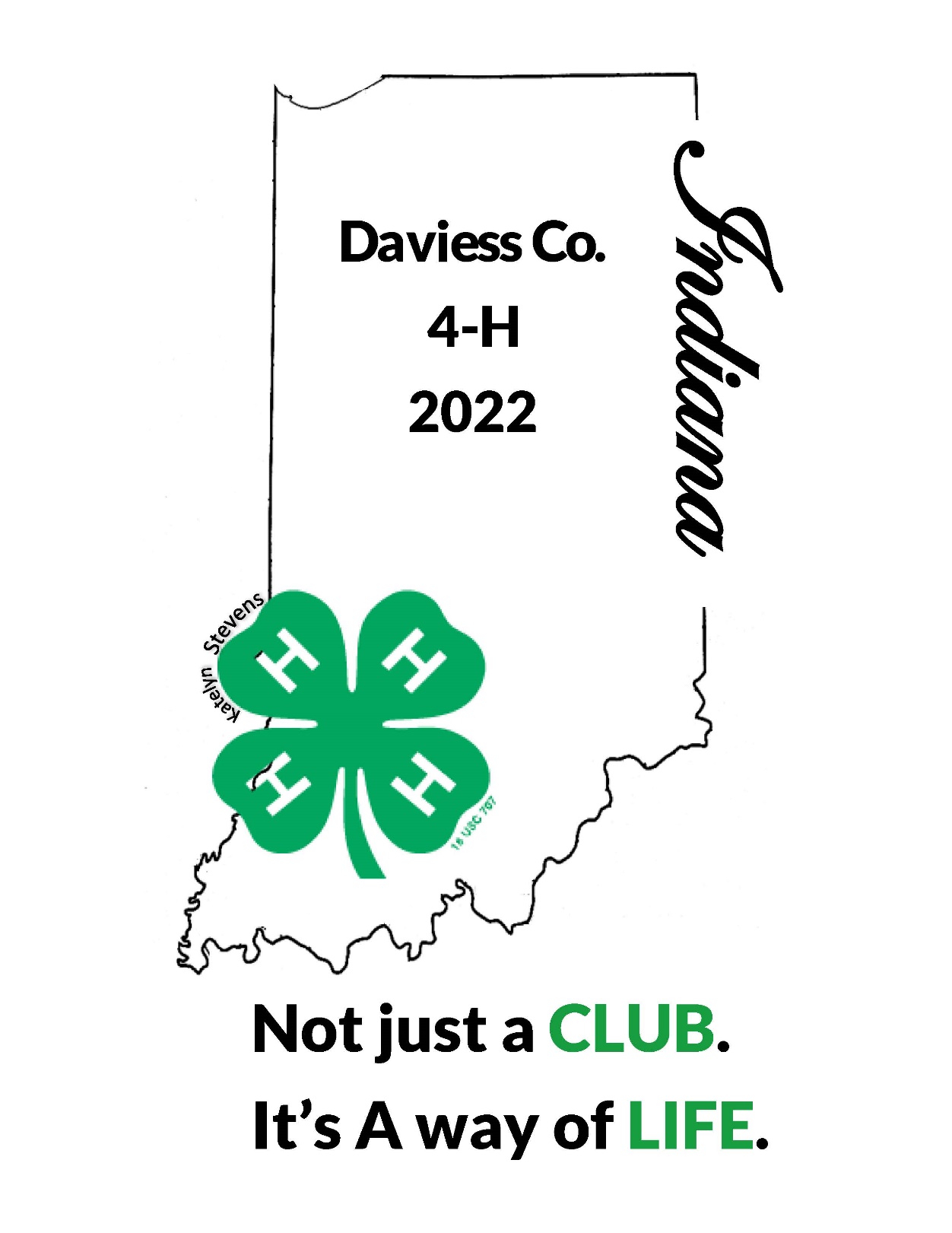 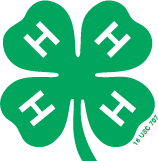 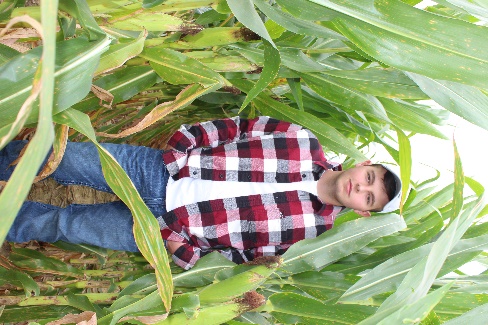 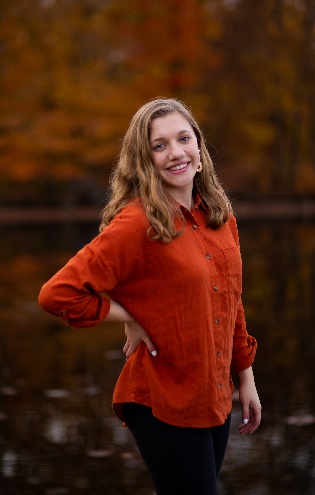 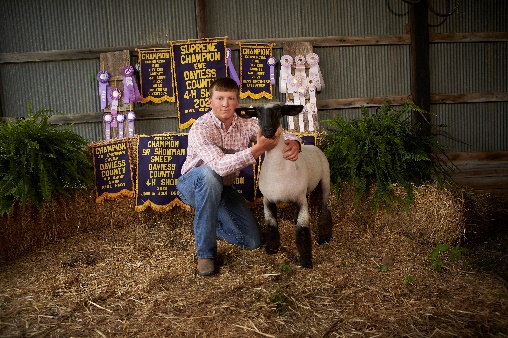 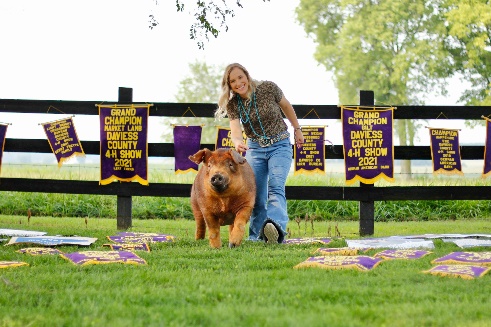 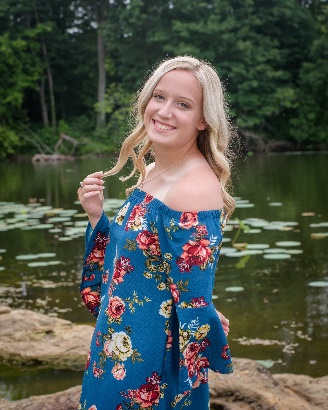 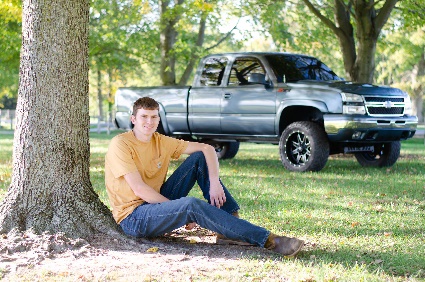 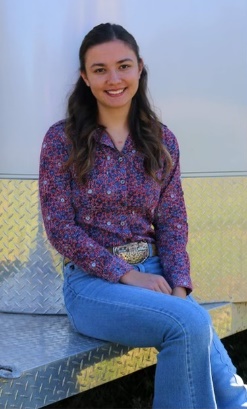 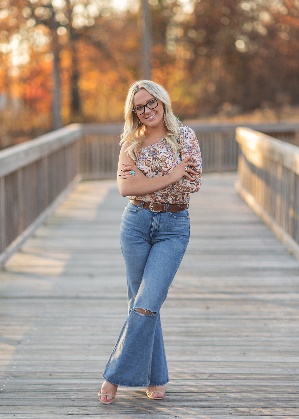 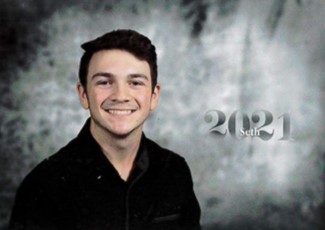 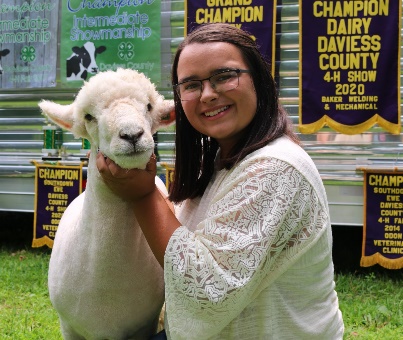 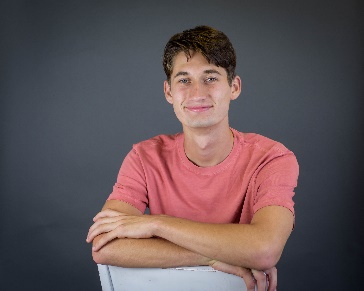 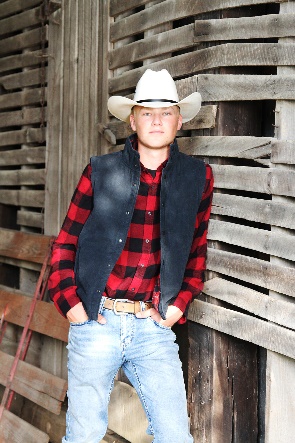 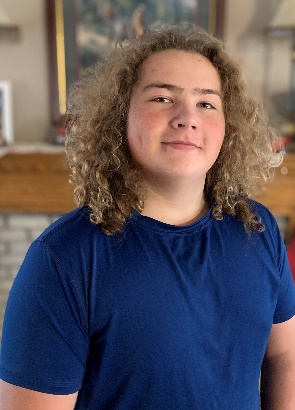 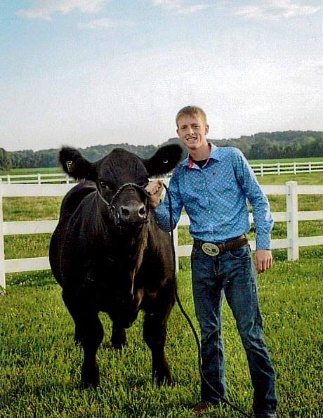 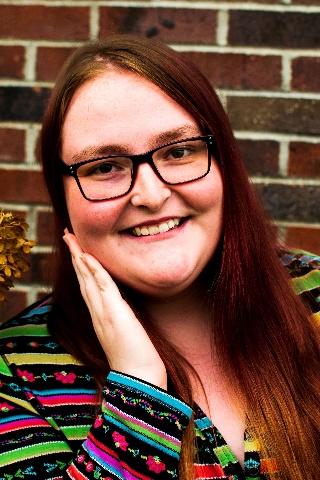 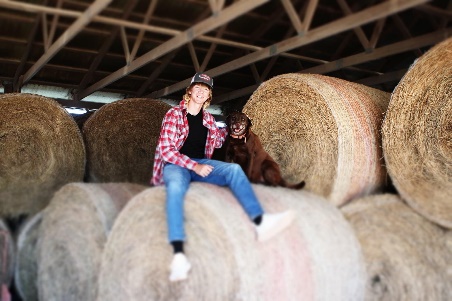 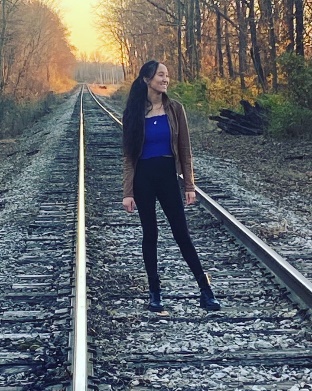 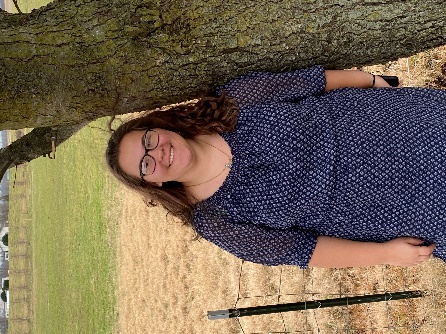 Table of ContentsWelcome to Daviess Co. 4-H …………………………………………………………………………………….	5Clubs, Leaders & Committees ……………………………………………………………………………………	6Rules for Posters & Notebooks …………………………………………………………………………………...	7The Indiana 4-H Program Philosophy and Expectations …………………………………………………………	84-H Club Membership ……………………………………………………………………………………………	9 Mini 4-H Non-Competitive Policy ……………………………………………………………………………….	10Residence …………………………………………………………………………………………………………	11Behavioral Criteria for 4-H Events and Activities ……………………………………………………………….	12Guidelines for Exhibition and Completion ………………………………………………………………………	13Guidelines for Animal Exhibition ……………………………………………………………………………….	14Grievance/Appeal Guidelines for County 4-H Program Issues …………………………………………………	15State Fair: Animal Ownership/Possession and Exhibition ………………………………………………………	17Awards, Trips & Scholarships …………………………………………………………………………………..	194-H State Fair Project List ………………………………………………………………………………………        20County ONLY Projects …………………………………………………………………………………………	21Abraham Lincoln ……………………………………………………………………………………………….	22Americana ………………………………………………………………………………………………………	23Aquatic Science …………………………………………………………………………………………………	24Collections ………………………………………………………………………………………………………	25Create with A Mix ………………………………………………………………………………………………	27Creative Wrap …………………………………………………………………………………………………..	28Crops (Alfalfa, Corn, Soybeans & Wheat) …………………………………………………………………….	29Cupcake Decorating ……………………………………………………………………………………………	30Greeting Card ………………………………………………………………………………………………….	31International ……………………………………………………………………………………………………	33Reading ………………………………………………………………………………………………………...	34Recycling ………………………………………………………………………………………………………	35Scarecrow ………………………………………………………………………………………………………	36Small Animals ………………………………………………………………………………………………….	37Sports …………………………………………………………………………………………………………..	38Sunflowers ……………………………………………………………………………………………………..	39Welding ………………………………………………………………………………………………………..	40Livestock ………………………………………………………………………………………………………	41	Beef …………………………………………………………………………………………………...	42	Dairy Beef …………………………………………………………………………………………….	44	Goats ………………………………………………………………………………………………….	45	Horse & Pony …………………………………………………………………………………………	50	Poultry ………………………………………………………………………………………………...	52	Rabbit …………………………………………………………………………………………………	53	Sheep ………………………………………………………………………………………………….	55	Swine ………………………………………………………………………………………………….	57Livestock Showmanship ……………………………………………………………………………………….	59Livestock Auction ……………………………………………………………………………………………..	60Mini 4-H Projects ………………………………………………………………………………………………	64By joining Indiana 4-H you are a member of the largest informal educational program in the United States.  The 4-H   program is part of the Purdue Cooperative Extension Service.  Locally Daviess County has over 60 different 4-H projects and activities available.  Statewide 4-H activities include 4-H Roundup, Science workshops, Judging Events, Jr. Leader Conference and many others. This handbook contains exhibit guidelines along with 4-H activity and award explanations. County Extension Staff300 E Hefron St.   Ste 119				8l2-254-8668Washington, IN 47501					Website:  https://extension.purdue.edu/daviessFacebook:  Purdue Extension - Daviess	Cindy Barber   		cbarber@purdue.edu             Extension Educator, Community Development Jane Ann Beard		jbeard@purdue.edu               Extension Educator, 4-H Youth DevelopmentChris Clark		clarkc@purdue.edu               Nutrition Education Program AdvisorSylvia Clinton		slclinto@purdue.edu	       Office ManagerLisa Petty		lpetty@purdue.edu  	       SecretaryLuis Santiago		santiagl@purdue.edu 	       Extension Educator, CED, Community Outreach & EngagementJennifer Stefancik	jstefancik@purdue.edu         Extension Educator, HHSOffice hours - Monday thru Friday - 8 AM - 4 PM4-H Board of DirectorsClint Fuhs		Chance Berry		Jerry Lubbehusen	Scott Armes		Kelly Ferguson	Bryan Woodruff	Mike Nowling		Paul Flint		Tara Brower	 	Jon CasperKevin Frette		JJ Arney		Kelly Cummings	Eric Lane (Treas.)	Phil Flint (Farm Bureau)	Sylvia Clinton (Homemakers Rep.)	 Brent Baker (Grounds Committee Rep.) General Rules for Posters:A. All posters must have the following dimensions: 22” high and 28” wide. All posters must be displayed horizontally.B. An identification label with name, grade and county, project & Div./level must be placed on the front lower     right-hand corner of the poster under plastic covering. C. All posters must have an additional backing the same size as poster. Acceptable backings are cardboard (with no creases or splices), and Styrofoam.  Foam board must also be 22” by 28,” (available at Ext. Office) if used, no     additional backing is required. D. All posters must be covered by a sheet of clear acetate or plastic covering. Household plastic wrap is not appropriate covering for posters. Covering cannot be attached with staples. Plastic covering (posters and salon prints) may be purchased at the Extension Office.E. Your poster should ‘tell a story’ or be informative to the audience. Information printed directly off the web will not be acceptable.  Materials included on the poster need to be educational, both for the youth and the audience, and should demonstrate that the youth was able to take what he/she learned from their research (experiment, on web, in library, etc.) and/or activities to create the poster. Work should include references where appropriate. Pictures, graphics, and artwork are encouraged.F. Use a title unless directed otherwise by the project.All posters, notebooks, and display boards must include a reference list indicating where information was obtained, giving credit to the original author, to complete the 4-H member’s exhibit. This reference list should/might include web site links, people and professionals interviewed, books, magazines, etc. It is recommended this reference list be attached to the back of a poster or display board, be the last page of a notebook, or included as part of the display visible to the public. A judge is not to discredit an exhibit for the manner in which references are listed. General Rules for Notebooks:1.	The first page in your notebook must be a title page including name, and county.  Notebooks should be a sturdy 3-ring binder (with stiff covers) or a bound type notebook (with stiff covers). No report covers or similar styles (except for Creative Writing exhibits). Information printed directly off the web will not be accepted. Materials included in the notebook need to be educational, both for the youth and the audience, and should demonstrate that the youth was able to take what he/she learned from their research (experiment, on web, in library, etc.) and/or activities to create the notebook. Work should include references where appropriate. Pictures, graphics, and artwork are encouraged.2.   The 4-H Directors reserve the right to make decisions concerning 4-H show rules as needed.3.  Precautions will be taken to safeguard all exhibits however the 4-H Association will not be held responsible for       any lost or stolen articles.4.	Judges decisions on all ribbon placing's shall be final.5.	State Fair exhibit rules will be followed on the county level for those exhibits having State Fair entries. The Indiana 4-H Program Philosophy and Expectations: The Indiana 4-H Youth Development program serves the youth of Indiana by providing a strong educational youth development program. This program delivers educational experiences in a variety of settings. Caring, capable and contributing adults assist in the 4-H program as role models for youth. The rich heritage of the 4-H Program is one to be valued and passed along to future generations.The Indiana 4-H Youth Policies and Procedures Handbook includes certain standards and guidelines to assure that 4-H is a positive youth development program. County 4-H policy is guided by the county    4-H policy making or governing board (i.e., 4-H Council) as provided by the County Extension Board.  Legal authority for the 4-H Program rests with the Director of the Cooperative Extension Service at Purdue University. No county 4-H policy may conflict with state 4-H policy or with federal guidelines and requirements.Deadlines for county and state participation should be carefully constructed so as to encourage rather than to discourage participation. Such deadlines should be well published. Members not complying with established and published dates and deadlines for exhibition may be denied the opportunity to exhibit. It is the policy of 4-H to be an inclusive organization. No county policy or practice should be used to arbitrarily exclude youth from either membership or participation. Youth should participate in 4-H Youth Development opportunities at levels and times that best suit the youth's development. Per state and federal guidelines, volunteers and Extension Educators may not require youth to attend 4-H club meetings in order to complete 4-H or exhibit their work. 4-H Mission and Vision 4-H Mission:  The Indiana 4-H Youth Development mission is to provide real-life educational opportunities that develop young people who positively impact their community and world. 4-H Vision: Indiana 4-H Youth Development strives to be the premier, community-based program empowering young people to reach their full potential.4-H Club Membership: Youth may become 4-H members when they enter the third grade and may continue their membership through the completion of grade 12. Each individual may continue membership for a maximum of ten (10) consecutive years. Exceptions:  Youth who enroll in grade three and are advanced academically (thus graduating early) may continue for a total of 10 years ONLY if the enrollment occurs in consecutive years. Those youth who are academically advanced and “skip” 3rd grade, may begin the program as a 4thgrader and may continue for a total of 10 years ONLY if the enrollment occurs in consecutive years.Those youth who enroll in grade three and are retained a grade in school may continue to progress through the 4-H Program by adding subsequent years of participation, but MAY NOT exceed 10 years of participation. For example, if a member is retained one year in school (public, private, or home), their final year of 4-H membership would conclude the summer following their junior year of high school. Those youth who entered the program in 3rd grade and for one reason or another leave formal education prior to the completion of 12th grade may continue for a total of 10 years ONLY if the enrollment occurs in consecutive years. NOTE: 10 years of membership in the 4-H Youth Development Program is an opportunity --- not an entitlement. Those youth who do not enroll as 3rd grade students or meet the exceptions above, conclude their involvement with the program during the summer immediately following the completion of their senior year in high school.An individual’s 4-H grade is determined by the school grade in which he or she is classified at the time of year he or she enrolls in 4-H. A member does not advance in 4-H grade until he or she enrolls in 4-H for the subsequent year. Each member should enroll in the division of a project/subject that would best suit his/her interest and potential for personal growth and would enhance their family involvement. Opportunities in the 4-H program are available to all Indiana youth as defined regardless of race, religion, color, sex, age, national origin or ancestry, marital status, parental status, sexual orientation or disability. Married young men and women of 4-H age may participate in any of the 4-H projects and activities. However, married persons must participate by the same terms and conditions and/or guidelines as unmarried participants. Membership in 4-H is gained by annually enrolling through a Purdue University Cooperative Extension Service Office located in each of Indiana's 92 counties.  The Indiana 4-H Youth Development program year is October 1 to September 30 annually. Enrollment is an annual process attained by completing individual 4-H enrollment via the 4-H Online enrollment process. Statewide 4-H Online enrollment occurs annually October 1 through January 15.Mini 4-H Non-Competitive Policy: Mini 4-H is a program designed to encourage positive development of children, Kindergarten through second grade. The goal of Mini 4-H is to help young children explore friendships outside the family; explore the way in which things work; practice both small and large muscle control; and think about the ways people work together on projects.  The NON-COMPETITIVE learning environment for Mini 4-H includes: Planned learning activities in which children are invited to be active and explore materials and ideas without the pressure of completing a specific product or exhibit. Low adult/leader to child ratio that allows time for adults/leaders to provide individual, positive encouragement and assistance. Simple, interesting activities that are fun. Encouragement of children to participate in a group activity by sharing and or displaying their activity projects. Rewards that are identical and/or ribbons of the same color for everyone. DO NOT JUDGE projects, but instead discuss them with the child. NOTE: Purdue University and the Indiana 4-H Youth Development Program do not support, endorse, or encourage 4-H programming for children prior to Kindergarten. 4-H Youth Development Extension staff members and 4-H Volunteers may not offer, or encourage others to offer, programming for children prior to Kindergarten.Residence: Indiana youth typically enroll in 4-H Youth Development programs in the county or state in which they reside. However, individuals living in one county may join 4-H in another county. There may be educational or social reasons for an individual joining 4-H in a different county than that of their primary residence. During a single program year, a 4-H member enrolled in a given project is expected to enroll and exhibit that project only in one county of enrollment. In the event that a project is not offered in the county of primary 4-H enrollment, a 4-H member may enroll in that specific project in a different county. Approval of this special exception rests with the 4-H Extension Educator. Participation in 4-H related activities and events (i.e., judging, share-the-fun, auction) must be in the county of primary 4-H enrollment. The above policy is not intended to provide an escape mechanism for 4-H members and families who are unwilling to follow the terms and/or conditions in their current county of 4-H membership. Decisions regarding   4-H membership in a non-resident county (a county you do not live in), rest with the 4-H Extension Educator in the receiving county. Note: In a statement from our federal partner in Washington, D.C., the following statement appears: "Anytime there are procedures for exclusion of individuals from events which use the 4-H name, there are potential challenges to enforcement of the exclusions. The challenges have a substantial potential to prevail and they frequently result in negative publicity for the organization. Therefore, before choosing a policy of exclusion, it is wise to evaluate the exclusion being considered, to be sure there is an overwhelming educationally-based need for the exclusion". Extension employees and volunteers are obligated to eliminate (and should not create) any practices that limit, deprive, or tend to deprive any youth of opportunities for membership and/or participation in the Indiana 4-H program.Behavioral Criteria for 4-H Events and Activities: (Recommend distributing with health forms for trips/activities.) To 4-H members, volunteers, parents and the public: When attending, participating or acting on behalf of the 4-H program, all persons are expected to conduct themselves in accordance with accepted standards of social behavior, to respect rights of others, and to refrain from any conduct which may be injurious to the 4-H program. The following actions constitute misconduct for which persons may be subject to disciplinary consequences and/or dismissal from the program: Dishonesty in connection with any 4-H activity by cheating or knowingly furnishing false information. Alteration or unauthorized use of 4-H records. Obstruction or disruption of any 4-H activity or aiding and encouraging other persons to engage in such conduct.    Failure to comply or aiding or encouraging other persons not to comply with specific terms and conditions of a given project, contest, or activity. Failure to comply with directions of 4-H officials acting in the proper performance of their duties. Inhumane treatment of 4-H animal projects. There are many opportunities for 4-H members, volunteers, parents and the public to participate in 4-H events and activities. When involved in such experiences, members, volunteers, parents and the public are expected to follow all rules and regulations as outlined by those responsible for the specific program or activity. In all such 4-H activities, the following constitute a violation of behavioral expectations: Possession or use of fire crackers, gun powder, firearms, chemicals or other materials that can be used to create an explosive mixture. Misuse of fire equipment or sounding a false fire alarm. Having a guest of a different gender in your sleeping quarters, or inappropriate sexual behavior. Physical or verbal abuse of any person or conduct which threatens or endangers the health or safety of any person. Theft of or malicious damage to property. Possession, use, or distribution of alcohol, illegal drugs, tobacco and tobacco-like products, electronic smoking devices (including, but not limited to, e-cigs, vapes, juuls), or other dangerous substances. Inappropriate displays of affection towards another person(s). Distribution, misuse, or abuse of over-the-counter, homeopathic (including supplements and vitamins), or prescription medications. Inappropriate clothing or lack of clothing during the event or activity. Lewd, indecent, or obscene conduct or language. Unauthorized entry, use or occupancy of any facility. Any conduct which threatens or interferes with maintenance of appropriate order and discipline or invades the rights of others. Unwillingness to follow appropriate health and safety procedures.  Reckless or inappropriate behavior. When violations occur at out-of-county, district, area, state and/or national 4-H events, the following procedures will be followed. The parents/legal guardians may be contacted to arrange transportation home for the violator(s) and The local extension educator may be notified. I verify that I am a 4-H member, I have read and will abide by the rules and behavioral expectations, set by the Indiana 4-H program or I will forfeit my right to stay. Both signatures are required. 4-H member signature _______________________________________________    Date_______________________Parent//legal guardian signature ________________________________________   Date_______________________ (Attach 4-H member’s recent photo to back of this form).Guidelines for Exhibition and Completion:Following are policies that govern exhibition and completion of 4-H Projects: Exhibition: Exhibition of 4-H projects/subjects in local, county, or state exhibits/fairs, in person or virtually, is voluntary on the part of the exhibitor. The exhibition of 4-H projects/subjects provides 4-H members an opportunity to display their 4-H projects/subjects, enter into competition, and participate in an educational/social environment with peers. With exhibition also comes the responsibility for abiding by all the terms and conditions pertaining to the respective 4-H project. Completion: The completion of a 4-H experience may include a variety of options and must not be misinterpreted solely as exhibition of a project at a local, county, or state fair. There are a number of ways that a young person may participate in the 4-H Youth Development Program in addition to the club-based option. Participating in these 4-H opportunities enable the youth to build skills that will serve them well throughout their adult lives.  Some of these participation options do not include the preparation of a specific exhibit by an individual that would be on display at a fair or similar event. In some cases, the youths’ actual participation may be the final product that results in their completion of a year of 4-H. Some examples of this participation include working as a team to develop a robot for a workshop or challenge; completing a Spark Club experience; participating in State 4-H Band or Chorus; taking part in a science training or experiment; participating in an after school 4-H experience; etc. 4-H members are considered complete in their 4-H educational experience for the year when they have (1) completed the 4-H member enrollment process prior to the established and published date for enrolling; and (2) had an officially recognized 4-H volunteer/Extension Educator verify the existence of the completed project/subject or the member’s participation in a 4-H educational experience. Additionally, 4-H members who participate in a club- or fair-based 4-H project/subject will submit a completed 4-H record sheet based on printed or web-based educational materials (used by Indiana 4-H Youth Development) prior to the established and published date.  Though exhibiting in local, county, and state exhibits/fairs is not required for project completion, as it does not necessarily relate directly to content and skills learned in the development of the 4-H project, project exhibition is encouraged as a continuation of the educational experience. Extension employees and volunteers are obligated to eliminate (and should not create) any practices that limit, deprive, or tend to deprive any youth of opportunities for membership and/or participation in the Indiana 4-H program. Per state and federal guidelines, volunteers and Extension Educators may not require youth to attend 4-H club meetings in order to complete 4-H or exhibit their work. Guidelines for Animal Exhibits:  Each 4-H member shall own his/her 4-H exhibit. Ownership, personal possession, and regular care of the animal must be in effect on or before the county and state enrollment deadlines and continuously until after the 4-H show at the county and/or state fair. For 4-H breeding animals: family corporations and/or partnerships of 4-H members with one or more parents, siblings, grandparents, aunts, uncles, or legal guardians are acceptable.  For 4-H dairy cattle: family corporations and/or partnerships of the 4-H member with unrelated persons or dairy operations are also acceptable.Dairy heifers, horses, ponies, alpacas and llamas may be leased subject to approval of both the county 4-H dairy, horse and pony, or llama committee and the respective County Extension Educator. 4-H animals (horse and pony, dairy, alpacas and llamas are only eligible to be leased by a single 4-H member in a 4-H program year. 4-H animals are expected to be in the possession and regular care of the 4-H member who owns/leases them (unless other arrangements have been agreed upon by the County 4-H Extension Educator) from the animal ID deadline until the conclusion of the county and/or state fair.  4-H market animals and commercial animals must be individually identified and verified under the supervision of the county 4-H program at county identification events by May 15th. These species include market lambs and commercial ewes, dairy wethers, dairy feeder steers, dairy beef steers, beef steers, market and commercial heifers, meat goat wethers, and market wether dams. 4-H animals purchased, sold or offered for sale after the ID deadline and prior to the Indiana State Fair (including animals that have gone through a "Premium Only Auction"), shall not be eligible to show in the 4-H show at the Indiana State Fair. Sale of products of animals (milk, cheese, wool, etc.) in lieu of the animal, are considered equivalent to a "Premium Only Auction." 4-H animals exhibited after the May 15 State 4-H animal ID deadline at any show by anyone other than the individual whose 4-H enrollment record is connected to the ID of the animal in Indiana 4-H Online will not be eligible to be shown in the 4-H show at the Indiana State Fair. This term/condition does not apply to siblings and parents, who may show each other’s animals at any show during the year without jeopardizing State Fair eligibility. 4-H animals that are selected by 4-H Extension Staff or 4-H Adult Volunteers for use in supreme showmanship contests (Master Showmanship, Round Robin, etc.) may be used in those county events without jeopardizing State Fair eligibility. This policy applies to all 4-H animal projects.  For animal projects without state ID deadlines, the person who enters them in the Indiana State Fair 4-H show is the equivalent of the owner of the animals.Temporary guardianships established for the intent of animal exhibition or grooming purposes are not permitted and shall result in immediate disqualification. See State Fair Terms and Conditions section of this handbook for the Indiana State Fair species ownership guidelines.Grievance/Appeal Guidelines for County 4-H Program Issues:(Activities, Programs, Projects) The grievance procedures outlined in this document are utilized as part of an internal process of the Indiana 4-H Youth Development program when grievances of 4-H members, their parents/guardians, or 4-H volunteers cannot be resolved via reasonable conversation. This policy affords the opportunity in those unique situations to allow voice or opinion to be heard when there is a dispute regarding 4-H participation, activities or programs. This is not a mechanism for complaints against individual 4-H members (or their families), 4-H volunteers, judging officials for competitive events, or Purdue Extension staff. All resulting decisions will be made in accordance with the Indiana 4-H Program’s stated mission to be an inclusive organization designed to encourage and maximize youth participation. The rights of the individual filing the grievance are limited to those provided by Indiana 4-H Program policy. Purdue University, as the Land Grant University in Indiana, is charged (by the United States Department of Agriculture) with implementing the 4-H Program in communities across the State of Indiana. Purdue Extension Educators in each Indiana county represent the university in local communities and have the responsibility of assuring all 4-H volunteers meet basic university criteria as they serve as representatives of the university. Purdue Extension Educators additionally provide oversight to 4-H volunteers including the assurance that Indiana 4-H Policies and Procedures are appropriately implemented in 4-H Program delivery.  Individual county 4-H policies and procedures should be created and reviewed to assure they do not contradict established statewide 4-H policies and procedures. If a contradiction is discovered during the grievance process, Indiana 4-H Program policy shall be followed in determining the grievance outcome.  Grievances are made by completing the Indiana 4-H Grievance/Appeal form with the burden of proof being the responsibility of the individual filing the grievance. The completed grievance/appeal form and supporting documentation shall be presented to the president of the 4-H policy-making body (e.g., 4-H Council) or the Purdue Extension Educator who works with the 4-H Program. (NOTE: concerns regarding staff, volunteers, members, or other individuals are not issues for which a grievance may be filed. 4-H volunteers are assigned by the 4-H Extension Educator. Concerns regarding 4-H volunteers, members, or other individuals should be addressed directly with the Purdue 4-H Extension Educator.) Grievances pertaining to 4-H activities, programs or projects shall be filed within 14 days of an incident or occurrence. Grievances pertaining to county fair related issues are often time-sensitive and must be filed within 24 hours of the incident.  The grievance process occurs in the county where the issue or concern arises and offers three opportunities for a concern to be heard and reviewed.  The grievance is initially heard by an unbiased, representative grievance sub-committee of approved 4-H Volunteers. It is the Purdue Extension Educator assigned to 4-H Programming who shall annually work with the chair of the county 4-H Council to determine this committee’s membership to include a combination of 3-6 of the following individuals: one representative of the 4-H Council; two 4-H volunteers serving as a 4-H club organizational leader; one member of the County Extension Board; one 4-H volunteer knowledgeable in the subject matter (project) of concern (this individual will vary dependent on the issue raised with the grievance); and up to three community leaders. The Purdue Extension Educator assigned to 4-H shall convene the group. The person filing the grievance may appeal the decision of the grievance sub-committee to the 4-H policy-making body, which will then review the facts in evidence and render a decision. The person filing a grievance may appeal a decision of the 4-H policy-making body to the County Extension Board. The Extension Board will review the facts in evidence and render a decision. This is the final level in the appeal process.**While there is no doubt some overlap in who serves on these committees, the intent of a three-level process is to assure different individuals have the opportunity to hear and act on the grievance. ALL individuals involved at any level of the grievance procedure are reminded of the importance of keeping discussions regarding grievances confidential. To maintain the confidentiality of the parties involved, the grievance hearings at each level will be closed to the public. Only the individuals who have filed the grievance, the members of the grievance committee, and the Purdue Extension Educators will be present during each level of the grievance process, ***The grievance process is internal to the Indiana 4-H Youth Development Program and meetings of the grievance committees are not subject to Indiana’s Open-Door Policy. The Purdue Extension Educator assigned to work with the 4-H Program has the obligation to inform all parties that there is a grievance procedure if there are disagreements with policies. The practice of charging fees from those filing grievances shall be eliminated and all counties will utilize the Indiana 4-H Grievance/Appeal Form as part of the grievance process.State Fair:  Exhibit; Animal Ownership/Possession and Exhibition; Determination of Violations, Terms and Conditions; and Grievance Procedure:State Fair Exhibits: An exhibit may not be entered in more than one State Fair 4-H class except in some animal classes where designated. In a State Fair class requiring more than one item, all items must be exhibited by the same 4-H member. All parts of an exhibit made in one class must belong to one 4-H member. All 4-H exhibits at the State Fair must be prepared during the current 4-H year. Eligibility rests solely with the State 4-H Youth Program Leader on entries in all 4-H classes.Any 4-H exhibit removed from display prior to the official release will be disqualified. Any 4-H placings/prizes (including ribbons, money, medals, trophies, etc.) awarded that exhibit will be forfeited.4-H exhibitors having an entry in animal classes at State Fair are expected to show their own animals. In cases where this cannot be done, the owner may request another Indiana 4-H member to serve as a substitute showman. Substitute showmen must be approved in writing by the 4-H show manager, 24 hours prior to showing of the animal(s) needing a substitute showman. Requests will only be granted for medical emergencies, conflicts with showing other animals, or circumstances deemed unavoidable by the 4-H show manager. Failure to be excused from a job and/or participation in a non-4-H-related creative arts or sporting event or practice will not result in a substitute showman being granted. State Fair Animal Ownership/Possession and Exhibition: For 4-H breeding animals: family corporations and/or partnerships of 4-H members with one or more parents, siblings, grandparents, aunts, uncles, or legal guardians are acceptable.  For 4-H dairy cattle: family corporations and/or partnerships of the 4-H member with unrelated persons or dairy operations are also acceptable. Dairy heifers, horses, ponies, alpacas and llamas may be leased subject to approval of both the county 4-H dairy, horse and pony, or llama committee and the respective County Extension Educator. 4-H animals (horse and pony, dairy, alpacas and llamas) are only eligible to be leased by an individual 4-H member in a 4-H program year. 4-H animals are expected to be in the possession and regular care of the 4-H member who owns/leases them (unless other arrangements have been agreed upon by the County 4-H Extension Educator) from the animal ID deadline until the conclusion of the county and/or state fair.  4-H market animals and commercial animals must be individually identified and verified under the supervision of the county 4-H program at county identification events by May 15th. These species include market lambs and commercial ewes, dairy wethers, dairy feeder steers, dairy beef steers, beef steers, market and commercial heifers, meat goat wethers, and market wether dams. 4-H animals purchased, sold or offered for sale after the enrollment deadline and prior to the Indiana State Fair (including animals that have gone through a "Premium Only Auction"), shall not be eligible to show in the 4-H show at the Indiana State Fair. Sale of products of animals (milk, cheese, wool, etc.) in lieu of the animal, are considered equivalent to a “Premium Only Auction”. 4-H animals exhibited after the May 15 State 4-H animal ID deadline at any show by anyone other than the individual whose 4-H enrollment record is connected to the ID of the animal in Indiana 4-H Online will not be eligible to be shown in the 4-H show at the Indiana State Fair. This term/condition does not apply to siblings, who may show each other’s animals at any show during the year without jeopardizing State Fair eligibility. 4-H animals that are selected by 4-H Extension Staff or 4-H Adult Volunteers for use in supreme showmanship contests (Master Showmanship, Round Robin, etc.) may be used in those county events without jeopardizing State Fair eligibility. This policy applies to all 4-H animal projects. For animal projects without state ID deadlines, the person who enters them in the Indiana State Fair 4-H show is the equivalent of the owner of the animals.4-H members showing registered beef, Boer goats, dairy, dairy goats, sheep and swine must present a registration certificate (no photocopies, carbons or fax copies, except a fax or email directly from the national breed association to the Indiana State Fair) to the 4-H show manager or designee before the specified time for each specie, showing that the exhibitor owns the animal being exhibited, as per ownership terms, on or before the May 15 ID deadline and continuously until 4-H show day at the Indiana State Fair. 4-H breeding beef, Boer goats, dairy goats, sheep and swine must be registered in one of the following ownership methods:  In the 4-H members’ name;  John Smith and Sons;  John Smith, Sons and Daughters;  John Smith and Family (family includes sons, daughters, and legal guardian youth only);  Mark Smith (brother) and Mary Smith (sister);  Family corporations, where the 4-H members’ name appears as a holder of stock in the corporation, and proof of same must be supplied on or before the ID deadline; or Family partnership where the 4-H member’s father, mother, brother, sister, aunt, uncle, grandparent, and/or legal guardian is also in the family partnership and the 4-H member's name appears on the legal, notarized partnership. A copy of the written document must be on file with the Extension Office before the ID deadline. A single animal can only be included in one 4-H Online family profile.   4-H breeding beef, Boer goats, dairy goats, sheep and swine will NOT be accepted in the State Fair 4-H Show if they are registered in a father's name only, farm name only, or partnerships with unrelated persons (such as "Smith View", "Smith Oak", "John Doe and William Smith (4-H member)", "Long Oak and William Smith (4-H Member)", etc.). For 4-H dairy cattle, partnerships of the 4-H member with unrelated persons or dairy operations are acceptable (i.e. John Doe and William Smith (4-H member) or Long Oak and William Smith). Dairy cows and heifers, owned in a partnership, may not be exhibited by more than one person from May 15 until the conclusion of the State Fair 4-H Dairy Show. This person must be the exhibitor of the animal in the current State Fair 4-H Dairy Show, or the animal will be ineligible for this show. 4-H dairy cattle will not be accepted in 4-H classes at the State Fair if they are registered in the father's name only or in a farm name, such as "Smith View", "Smith Oak", etc., unless the 4-H member has a certified lease agreement for this animal.The Dairy lease program is only for 4-H members who do not own their own dairy cows and/or heifers. Only dairy heifers that will be less than two years-of-age at the time of the Indiana State Fair 4-H dairy show, may be leased. Leasing a dairy heifer will be considered the equivalent of ownership. The 4-H member should be regularly involved in the care of the heifer, regardless of where the heifer is kept, and the 4-H member should have exclusive show rights to the heifer during the 4-H lease period from May 15 until the 4-H dairy show at the Indiana State Fair. Leased 4-H dairy heifers must be registered (although it is not necessary to have the registration paper transferred to the 4-H member’s name) by May 15 and be properly identified in Indiana   4-H Online.  4-H Exhibitors may receive clipping and grooming assistance from members of their immediate family (father, mother and siblings), from a current Indiana 4-H member, and from individuals in the Approved Animal Grooming Assistance Program.  Temporary guardianships established for the intent of animal exhibition or grooming purposes are not permitted and shall result in immediate disqualification. READ THE STATE FAIR 4-H ENTRY BOOK FOR SPECIFIC SPECIES REQUIREMENTS OF A GIVEN PROJECT.Grooming Assistance Program Application form will be posted as a separate document.AwardsACHIEVEMENT MEDALS: The Daviess County 4-H Association supports the 4-H program by supplying achievement medals each year to outstanding county 4-H'ers (4-H'ers must submit application) in their individual projects and activities.  Achievement medals are presented at Achievement night in the fall.TENURE AWARD:  The awards are based on number of years in 4-H, completed projects and age.  The Women’s Department of the Indiana Farm Bureau sponsors these awards.ELECTRIC AWARDS The State 4-H Electric Committee furnishes twelve awards per county for 4-H Electric project members each year.  Financing of these awards is done jointly by the REMC and the public utilities.  Trips & State 4-H OpportunitiesFor more information about all the trips offered through Purdue University, CLICK HERE.  They will be listed under the State 4-H Opportunities.ScholarshipsThe Indiana 4-H Foundation has scholarships that 4-H members can apply for.  For update-to-date information regarding these scholarships, CLICK HERE.In addition, the Daviess Co. Community Foundation has scholarships available for 4-H members.  Please check their website for additional details.  CLICK HERECLICK HERE to go to the State 4-H website for all State 4-H project guidelines.Please check ALL projects for any updates for the 2021-2022 4-H year.Projects chosen for the Indiana State Fair…………..As a courtesy to all 4-H families, the Extension Office is willing to transport projects to and from the Indiana State Fair. If the family prefers, they can transport their own project(s) to and from the Indiana State Fair.  Please remember, there is always a risk involved when transporting projects, which is why proper packing by the 4-Her is important.  It is at the discretion of the Extension Office to decline transportation of any project that is deemed too fragile or heavy.Projects by Category:Animal ScienceAnimal Education (Cat, Dog, Poultry, Rabbit, Alpaca/Llama posters)BeefCatDairyDogGoatHorseLlama and AlpacaPoultryRabbitSheepSwineVet ScienceCommunication and Expressive ArtsArts & CraftsArts & Crafts, General (Scrapbook)Construction and Architectural Replicas (Construction Toys & Farm Scene)Fine ArtsModel CraftNeedle CraftCake DecoratingConsumer ClothingHome EnvironmentPerforming ArtsPhotographySewing & Fashion RevueCommunications (Verbal Communication Events; Demonstrations, Informative 4-H Presentation, Professional Persuasive Presentation, Public Speaking) and Creative WritingEngineering and Technological ScienceAerospaceTractor and Mower Safety and Operating SkillsComputerElectricSmall EngineWoodworkingHealthy LivingBicycleChild DevelopmentFoodsHealthShooting SportsSportfishingLeadership and CitizenshipGenealogyJr. LeadersLeadershipPlant and Environmental ScienceBeekeepingEntomologyFloricultureForestryGardenGeologySoil and Water ScienceWeather and Climate ScienceWildlife     County ONLY projectsPlease see following pages for County ONLY project requirements.Abe Lincoln				Alfalfa				Americana		Aquatic Science				Collections			CornCreate-with-a Mix			Creative Wrap			Cupcake Decorating	Greeting Card				International			Reading		Recycling				Scarecrow			Small Animals		Soybeans				Sports				SunflowerWelding				WheatAbraham LincolnAny 4-H member, regardless of grade level, may complete a fair exhibit from any of the activities listed.Beginner:  Grades 3-5			Intermediate – Grades 6-8		Advanced – Grades 9 and aboveSuggest Exhibits: (see manual for details)*  Rail-Splitter’s Homestead								*  Gee, Haw, Whimmy Diddle*  Fourscore and Seven Years Ago						*  The Lands of Lincoln*  Tailor Made											*  Honest Abe*  Tools Made Life Better							*  Homespun Charm*  Settler Cooking										*  From Here to There*  Not all Fun and Games								*  Book Learning By Candlelight*  Myth Buster											*  Working For a Living*  For the History Buff									*  Anything LincolnAmericanaThe purpose of this project and exhibits is to motivate and interest young persons in preserving items of our early- American past.  The reward for preserving an antique of the past is the pleasure of sharing it with others in the future.Follow general rules for notebooks in front of the handbook.The project will be judged by Beginner (grades 3, 4, 5); Intermediate (grades 6, 7, 8) Advanced (grades 9, 10, 11, 12).Projects may be entered as: original - item should just be cleaned up for exhibit; restored - item should be refinished, painted, rewired to be in like-new form.2. Projects will be judged in the following categories:Household items (glass, pottery, etc.)Hand tools and artifactTractors **Other farm machinery **Vehicles (cars, trucks, bicycles) **Engines **** These items will be brought in for judging along with their notebook.  Items may need to go back home due     to space restrictions, gas smells, etc.  In these cases the notebooks will be displayed.3.  Projects must be described in a notebook for exhibit during the fair.  Photos of project should be included in     	notebook.4.  Projects will be judged on notebook, workmanship, and creativity of the display.  Aquatic ScienceExhibit Options:   Members may exhibit in ONE of the following categories:· Fish tank - (Please make sure ALL appropriate Aquatic Record Sheets are turned in with your Project)· Fish bowl - (Please make sure ALL appropriate Aquatic Record Sheets are turned in with your Project)· Educational Poster - (Please make sure ALL appropriate Aquatic Record Sheets are turned in with your Project)Aquatic Animals:Members may exhibit any aquatic animal in a fish tank or a bowl. This may include, but is not limited to: fish, crawdads, reptiles, etc.All non-fish aquatic animal exhibits should refer to the “Aquatic Animal Supplements” guide available in the extension office or on the county website https://extension.purdue.edu/daviess/Pages/default.aspxTurtles are not permitted for exhibit.Please see: http://www.state.in.us/dnr/fishwild/3327.htm Some species of turtles are protected; therefore, turtles will not be permitted for exhibit.Fish Tank Exhibits:· Fish tanks will be judged by divisions, Beginner (Grades 3-5), Intermediate (Grades 6-8), Advanced (Grades 9-12)· All fish tanks should have a lid or a covering – we don’t want any fish to jump out during the fair.Beginner Tanks (Grades 3-5)· One (1) tank 2-1/2 to 5 gallons in size· One (1) fish/aquatic animal, or one (1) pair of fish/aquatic animals· Use a plain or solid color backing for your tank· Plants, gravel, and decorations are optionalIntermediate Tanks (Grades 6-8)· One (1) tank 5 to 10 gallons in size· Community tank – the number of fish/aquatic animals should be proportionate to the size of the tank* The rule of thumb on this is 1” of fish per gallon of water· Member must provide all equipment needed for their tank* Lights, filter, heater, etc.· Gravel and a background are required· Plants and lighting are recommended, but are not requiredAdvanced Tanks (Grades 9-12)· One (1) tank 5-10 gallons in size· Tanks should fall into one of the following categories* Natural – use only natural accessories and plants* Artificial – use only artificial accessories and plants* Breeding/Spawning tank – must be fish the exhibitor has spawned, 7 or more fry are recommended* Other aquatic animal – any other aquatic animal, no turtles· For all advanced categories:* Background and gravel are required* Lighting, plants, and decorations are recommended but not required* Member must provide all necessary equipment for their exhibit* Lights, filters, heater, etc.* Remember, the number of fish/aquatic animals should be proportionate to the size of the tank. 1” of fish per gallon of water.Fish bowl:· Any fish bowl, tank, or betta bowl; no larger than one (1) gallon in size.· One (1) fish or aquatic animal may be exhibited in the fish bowl.· Gravel, plants, decorations, and backing are all optional.Posters: should follow general poster guidelines found in the HandbookCollectionsExhibit Collectors Record Sheet, Question Sheet Collection Story and liability waiver with the project.  Exhibit RequirementsBEGINNER (grade 3-5)Exhibit a portion or example of your collection. Make an attractive display. Please complete a Record Sheet, Question Sheet, Liability Waiver and Collection Story. Beginner Division can be repeated if the 4-Her starts a new collection that is different from the previous year’s collection or add at least two (2) items to the existing collection each year.INTERMEDIATE (grade 6-8)Exhibit a new collection or continuation of your Beginner collection, with a completed Record Sheet, Question Sheet, Liability Waiver and Collection Story. Intermediate Division can be repeated if the 4-Her starts a new collection that is different from the previous year’s collection or add at least two (2) items to the existing collection each year.ADVANCED (grade 9-12)Exhibit a continuation of previous divisions or a new collection and a completed Record Sheet, Question Sheet, Liability Waiver and Collection Story. Exhibits should be in a display case or covered box.  Advanced Division can be repeated if the 4-Her starts a new collection that is different from the previous year’s collection or add at least three (3) items to the existing collection each year.Failure to exhibit the Collector's Record Sheet(s) & Signed Liability Waiver with collection will automatically lower ribbon by one placing from what project would have received.  Purdue Extension Food Safety Policy (revised 10/2020):For Food Competitions: Fillings, frostings, glazes, and meringues are not permitted to contain cream cheese, sour cream, heavy cream, or whipped cream if they are not fully cooked/baked. These items are allowed as ingredients in food products IF the final product is cooked/baked. Additionally, raw milk, raw milk products or uncooked eggs/egg whites are not permitted. Eggs/egg whites that have been cooked to 160oF (i.e. pasteurized or included as part of a batter and baked) are acceptable. No home- canned fruits, vegetables, or meats are permitted as ingredients in food products.Fresh-cut, uncooked, fruits and/or vegetables are not permitted to be used in food products or used as garnishes for the product. Foods should be transported to the competition in a way that minimizes contamination and maintains the quality of the food (i.e. foods that are judged as frozen should remain frozen at all times).Recipes must be provided that identifies all ingredients that were used in each part of the product. Any ingredient that could be a potential allergen must be clearly identified. Potential food allergens include, but are not limited to, milk, eggs, peanuts, tree nuts, fish, crustacean shellfish, wheat, soy and sesame. Each food product must be labeled with the following information:NameAddress (4-H member information can be taken from enrollment if needed)Contact information (phone and/or email address; 4-H member information can be taken from enrollment if needed)Date the food product was madeContestants should carefully wash their hands and make sure that their hands do not have any open cuts before preparing foods. If cuts are present, the wound should be bandaged and a single use food service glove worn on the hand during all stages of food production. Contestants should not be preparing food exhibits for competition within 48 hours of recovering from any illness. People experiencing symptoms of vomiting, diarrhea, fever, and/or jaundice should not be allowed to prepare food.Judges and individuals who will consume products from county and/or state competitions should be informed that they are at risk for foodborne illness since the established policy cannot guarantee that an entry has been properly prepared or handled before, during or following the competition. The food products for competitions are home produced and processed and the production area is not inspected by the Indiana State Department of Health. Tasting of a food product is solely at the discretion of the judge and consumers. Judges are NOT to taste any home preserved foods such as low-acid or acidified foods like green beans, tomatoes or tomato products, jams/jellies/fruit preserves or fermented products produced in the home.Baked food products may be from a boxed mix following the instructions, a boxed mix with added ingredients, or ingredients combined from scratch. Youth are to place their name, county and club on the bottom side of their plate, pan or other container and the official entry tag provided will be placed with the exhibit. A completed recipe card is to be submitted with each exhibit. Recipe cards are for judging purposes only and will not be returned to the exhibitor. Laminating, wrapping the recipe card in plastic, or placing it in a clear plastic bag is optional. Since it is illegal in the State of Indiana for youth under the age of 21 to purchase or consume alcoholic beverages, 4-H members are to use recipes that do not include an alcoholic beverage as an ingredient. A suitable non-alcoholic or imitation product may be substituted.Baked food products should be covered during transport and displayed on a paper or foam plate, or another type of disposable container. Pies, casseroles and other similar items are to be baked in a disposable pan. Cakes and sticky items may be displayed on a cardboard strong enough to support the item and covered in foil, plastic, wax paper, or similar substance.Judges evaluating exhibits should recognize individual differences and creativity, therefore using information in this document as a guide rather than a requirement.Create-with-a-MixAll levels - all recipes that are included in the files must be recipes that use at least 2 other/additional ingredients in addition to those called for in the 'mix."4-H'ers who begin the Create-With-A-Mix project for e.g. in Grade 6 would start in Level 2.  Your recipe file should contain a note-stating that you are taking the project for the first time.  Beginner (Level l) - Grades 3, 4, 5 Using a "mix" create your own 6 baked cookies or 6 baked brownies.  Items must be displayed on a paper plate.  Use at least 2 other ingredients in addition to those called for in "mix."   Start a recipe file box with 3 different  dated recipes on any size card.  Each year you will add 3 more dated recipes.   Separate each grade level in the file by a tab. (minimum 3 recipes).Intermediate (Level 2) -Grades 6, 7, 8 Using a "mix" create your own cake or bread.  Item must be displayed on paper plate, cardboard or disposable pan.    Use at least 2 other ingredients in addition to those called for in “mix".  Need dated recipes from Level l and dated recipes from Level 2.  Add 3 more dated recipes to recipe file.  Separate each division in the file by a tab. (minimum l2 recipes).Advanced (Level 3) - Grades 9, l0, ll, l2 Using a "mix" create a non-perishable product.   Item must be displayed on paper plate, cardboard or disposable pan.   Use at least 2 other ingredients in addition to those called for in the "mix."   Need dated recipes from Level I and dated recipes from Level 2.   Add 3 more dated recipes to recipe file.  Separate each division in this file by a tab (minimum l5 recipes).Must exhibit baked item.  Recipes are required for baked items in all divisions.  Underline the 2 or more ingredients you added on all recipes.  Include brand name of boxed item used.  In a recipe file, include your baked product recipe as one of the three required recipes.Originality and uniqueness in creating with a mix will also be taken into consideration when judged in Level 3.Creative WrapGeneral rules for each level:  Exhibit may not be larger than 24” in any direction.  Do not put a gift in the wrapped package.  Gift bags must be weighted for support.  Each entry should have an attached card that contains the following information: a. Occasion for the gift b. Gender and age of recipient Grades 3- 5 – Beginner Complete and exhibit one of the following: 1. Wrap one square or rectangle box using any type of paper (i.e. commercial wrapping paper, newspaper, brown paper bag, etc.) and a self-made bow. Enhancements are optional. 2. Exhibit a ready-made gift bag using tissue for filling and a bow (purchased or self-made). Grades 6- 8 - IntermediateComplete and exhibit one of the following: Wrap one square or rectangle box using paper that you have created/decorated (i.e. stickers, stamping, painting, decoupage, etc.). Include a self-made bow of a single material. Enhancements are optional. Decorate a gift bag (i.e. stickers, stamping, painting, decoupage, etc.). Use tissue as filler and include a self-made bow of a single material. Enhancements are optional. Wrap an odd shaped box (any shape except square or rectangle) using any pre-printed paper (i.e. commercial wrapping paper, newspaper, brown paper bag, etc.). Include a self-made bow of a single material. Enhancements are optional. 4.   Wrap one box using any type of paper, covering the box and lid separately. Include a self-made bow of a single material.  Enhancements are options. Judge must be able to open the box. Grades 9- 12 – Advanced Complete and exhibit one of the following: Wrap an odd shaped box or object (any shape other than square or rectangle) using non-traditional materials (i.e. fabric, natural materials, recycled materials, metallic materials, cellophane, etc.). Include a self-made bow of two or more materials.  Enhancements are optional. Wrap a multi-tiered gift using any shape boxes in any type of paper or material. Include a self-made bow of two or more materials. Enhancements are optional. Exhibit can be no larger than 24” in any direction. Wrap a cylinder package. Be creative. You might make an object from it, such as a truck, fire engine, rocket, etc.  Wrap a package of your choice using materials you have made, item may be wrapped with hand painted paper, etc.  Beoriginal.  Be creative. Display the skills you have gained through the previous divisions. No commercial gift wrapping supplies will be allowedCropsALL crops exhibits will be judge by Clover (Gr. 3-5), Jr. (Gr. 6-8) or Sr. (Gr. 9-12)AlfalfaALL exhibits must have a copy of the crops record sheet in a plastic sleeve with your name clearly visible.  DO NOT ATTACH, turn in at the Check-in table when you bring in your project.Exhibit: One flake of storable quality hay manufactured by one stroke of the plunger.  Hand-cut hay will not be accepted as an exhibit.  THE FLAKE EXHIBITED IS TO BE ALFALFA, NOT ALFALFA-GRASS MIX.CornExhibit:  l stalk of corn with roots cleaned and free of soil.   ALL exhibits must have a copy of the crops record sheet in a plastic sleeve with your name clearly visible.  DO NOT ATTACH, turn in at the Check-in table when you bring in your project.SoybeansExhibit:  10 well developed plants tied in a bundle with roots washed to show nodule development. 	OR    A 22"x28" poster (refer to general rules and information item #3) on topics related to the soybean project.  ALL exhibits must have a copy of the crops record sheet in a plastic sleeve with your name clearly visible.  DO NOT ATTACH, turn in at the Check-in table when you bring in your project.WheatExhibit:One wide-mouth gallon jar (furnished by exhibitor) - filled with wheat grown on not less than 5 acres.ALL exhibits must have a copy of the crops record sheet in a plastic sleeve with your name clearly visible.  DO NOT ATTACH, turn in at the Check-in table when you bring in your project.Cupcake DecoratingBeginner – Grades 3-5				Intermediate – Grades 6-8				Advanced – Grades 9-12Rules Community Judging of all 4-H Cupcake Decorating projects will be done at Project Check-in.  See 4-H Show schedule for details All projects must be on a solid display board.  Boards should be covered completely. Icing must be used in your project.  Artificial items may be used as well. Items that are edible must be attached naturally (with icing); artificial items may be attached to your display board using glue, wire, etc., but must NOT come in contact with cupcakes.Exhibit:Beginner – Grades 3-5Display 6 individually decorated cupcakes.   Cupcakes must be displayed in a single layer on a solid display board.Display board NOT to exceed 12” x 12”.Intermediate – Grades 6-8Display 12-18 cupcakes, decorated in a theme   Cupcakes may be decorated individually or as a group, as long as the theme is carried out in your display.Your cupcake display area must not exceed 22” x 28” display area.  No matter your display, your cupcake project must be presented on a solid display board.Advanced – Grades 9-12Display 18 or more cupcakes, decorated in a theme.  Cupcakes may be decorated individually or as a group, as long as the theme is carried out in your display.Your cupcake display area must not exceed 22” x 28”.  No matter your display, your cupcake project must be presented on a solid display board.Greeting CardParticipant’s name MUST be on the back of EVERY item.  Each item must be temporarily attached to foam board (22”x14”) with Velcro, Sticky Tac, etc.  Foam board must be displayed VERTICALLY.  Poster label must be attached to the front in the upper right-hand corner.  DO NOT cover boards with plastic. Beginning Level: Grades 3-5 Project Description: A beginner card maker should be able to create simple handmade cards to give for any occasion. You will be making cards that you would give to people you care about.Submit for    judging: 5- handmade standard cardsRequirements: All 5 cards  must  be  the  standard  card  size  of   4 ¼ '' x 5 1/2”, single top fold or single side fold card for any occasion, does not  need to coordinate. Images and greetings may be matted or layered, with up to 5 layers plus the card base.Material s: Card base should be made of cardstock. Images and greetings may be made with stamps and ink, die cuts, stickers, or rub-ons. Mats and layers may be made of cardstock or designer/printed paper.  Beginner embellishments may include ribbon, glitter, eyelets, brads, buttons, punches, die cuts, stickers, and paper tearing. If stamping, you may color your stamped images with markers, ink, or chalks.Intermediate Level: Grades 6-8  Project description: People with some card making experience are often asked to create cards for other people to use for an event. You will pretend that you have been hired by someone hosting an event to create the cards and projects that   the host or event honoree needs for the event.Submit for judging: 5 handmade cards/paper projects for a special occasionRequirements: Choose an event such as a birthday party, holiday party, wedding, baby shower, graduation, cookout,  slumber  party, etc.  You will make the following cards for that occasion:Invitation Card - Create an invitation card to send to the guests. Invitation information may be printed on a computer, but it must be   mounted onto a cardstock-base card. Invitation card may be any size and may or may not have a fold.Greeting Card- Create a greeting card that a guest   would give to the host/honoree of the event. For example, if  it is a  birthday party, make a   Happy Birthday card. Greeting card should be the standard 4 ¼” x 5 ½” size. The greeting card should not be a money/gift card/gift certificate holder.Thank You Card - Create a thank you card that the host/honoree would send a guest after the party. Thank You card should be the standard 4 ¼” x 5 ½” size.Gift Tag - Create a gift tag that a guest would put on a gift for the host/honoree.  Submit just a tag; do not submit a gift  package. Tag may be any size and may or may not have a fold, Choice Item - Create one small table item for the party, OR a money/gift card/gift certificate holder. Table item ideas include a place card,   new address card, menu options, small party favor, glass charm, napkin ring, candle surround, etc. There are several pattern ideas for   making a money/ gift card /gift certificate holder.Materials: All 5 projects should use coordinating materials, colors, and embellishments. All beginner materials are acceptable. In addition to cardstock and designer/printed paper, you may use specialty papers (vellum, mulberry paper, dry embossed printed paper, fabric paper, etc.). Embellishments may also include wire, clips, charms, ribbon slides, beads, fibers, and mesh.  Techniques may include basic heat embossing and distressing. Advanced heat embossing techniques are not acceptable in the intermediate level.Greeting Card, cont.Advanced Level: Grades 9-12 - Project Description: An advanced card maker is refining their basic skills and is developing their artistic skills.   Advanced cards involving patterns or templates to create interactive cards as well as using advanced materials and techniques to make impressive works of art. Create 1 basic card showing how your skills have improved since working in the beginner and intermediate levels, and          you will showcase your developing artistic skills with the remaining 4 cards.Requirements to be submitted for judging: 5 handmade cardsCard #1: Create a basic card using the materials listed in the Beginner and Intermediate projects. Show how your skills are improving in the areas of color selection, layout, embellishments, and neatness. Card will be the standard 4 ¼” x 5 ½” size.Card #2: Create an artistic card with at least 2 advanced techniques or materials. Card will be the standard 4 ¼ '' x 5 ½'' size.Advanced techniques include machine or hand stitching, dry embossing (done by hand), collage, and creating altered paper (heat emboss resist, shaving cream, polished stone, chalk marble, bubble bath, tea dye, bleach, leather/suede, handmade paper, sooting, etc.).  Advanced materials include fabric, dried flowers, transparencies, polyshrink sheet metal, metallic inks, distressing inks, craft/pigment inks, paint, pearl ex, shimmering waters, ultra-thick embossing powder, glaze.Card #3: Choice: Create a non-standard size card OR a shaped card. Some non-standard sizes are 2 ¾” x 4 ¼”,  3”x 3”,  6”x 6",  4" x 9”,  3/8” x 6",  5” x 8”.A shaped card is cut into a shape with no square or rectangular base card. Some examples of shaped cards include circle, oval, tag, purse, bib-overall, flip-flop shoe, dress, baby onesie, Christmas tree, pumpkin, etc. All beginner, intermediate, and advanced materials are acceptable.Card #4: Create a fancy-fold card.A fancy-fold card involves cardstock or paper that has more than one fold. Some examples of fancy-fold cards include tri-fold, matchbook, pocket, accordion, star book, four-square, pinwheel, iris fold. All beginner, intermediate, and advanced materials are acceptable.Card #5: Create an interactive card.An interactive card has moving parts. In order to get the full effect of the card, the recipient must move the moving parts in some way. Some examples of interactive cards include pop up, magic slider, penny spinner, message window wheel, movie screen, ribbon pull, shaker, flip-flop. All beginner, intermediate, and advanced materials are acceptable.InternationalYEAR 1Complete the following four activities.  From the additional activities list (see handout), include:  Grades 3-5, at least three (3) additional activities, Grades 6-8, at least four (4) additional activities, and Grades 9-12 at least five (5)           additional activities. Collect all of your information in a folder or notebook.1. 	Complete Fact Sheet #1.2. 	Find your country’s flag.  Include it in your folder.  You may draw and color the flag.  You can copy it if you find   one large enough that would be suitable for copying, or you can buy a small one and mount it on paper.  Some of the flags are very detailed.  You will not be graded on your artistic ability, but neatness will be considered.  The idea is to be able to recognize the flag of your country when you see it.3. 	Use the world map enclosed to locate your country.  Identify it by coloring it in and labeling it.  Outline the            continent it is in with another color.  Colored pencils are best for this activity if you have them, but crayons or fine    tip markers can be used.  Be neat!4. 	Make a poster or display that is meant to teach others about your country.  You can include pictures, some of the   facts taken from your fact sheet, a map of your country, or anything that will help others understand the people, the food, the land or other information about your country.  Use your imagination- be creative and have fun!Year 2Complete the following four activities.  From the additional activities list (on page 4), include:  Grades 3-5, at least three (3) additional activities, Grades 6-8, at least four (4) additional activities, and Grades 9-12, at least five (5) additional activities.  These should be different than the activities chosen for Year 1.  Year 1 should be included in your folder or notebook along with Year 2, both clearly labeled with Year 2 on top.  No other countries should be included in this notebook. 1. 	Complete Fact Sheet #2.2. 	Either draw or copy a map of your country.  Show mountain ranges, deserts, large lakes and major rivers.  Mark the location of at least two or three MAJOR cities.  Label the name of each one.  Use colored pencils if you have them, crayons or fine tip markers if you don’t.3. 	Choose one or more of the following items and write a paragraph comparing and contrasting them to the United States.  You may write about the customs, dress, holidays, religion, government or anything else you choose to     compare.4. 	Make a poster that tells something about what you learned in activity # 3.ReadingBeginner-Grades 3-5 			Intermediate-Grades 6-8 			Advanced-Grades 9-12This project was developed for youth who enjoy reading both in and out of the formal classroom environment.  Reading effectiveness   is associated with higher scores on tests measuring academic achievement, problem solving, and potential success in post-secondary education and employment.The 4-H Reading project is based largely on choice. Members' reading selections will not be censored by Purdue Extension staff or its volunteers. Appropriate subject matter is an interpretation that belongs to families. Members are asked only to keep in mind the positive youth development aspect of the 4-H program.The Daviess Co. 4-H Association reserves the right to not display any exhibit that may be deemed inappropriate for the fair-going audience.4-H Reading project rulesBooks must have been read between the previous 4-H Fair and July 1 of the current 4-H program year.The participant must read  		Beginner - 2 books 		Intermediate - 4 books		Advanced - 6 booksA brief report on all books is to be completed. A report form is provided with this project booklet. You should have a report for each book read with your 4-H Show exhibit.Exhibit an option listed below. Daviess County 4-H Reading Project Exhibit optionsMake a poster that tells about a book you liked.Make a poster that would encourage people to read.Read to a brother, sister or friend who is younger than you. Read him/her three or four books you think he/she would like. Then write a paper about the books they liked and what happened, etc.Design a book jacket for a book that you especially liked.Make a mobile which contains characters from favorite books.Create original illustrations for a story using a variety of materials.Make a scrapbook, chart or poster of interesting words or unusual expressions found in a book.Make a time line showing the works of one author.  Please follow poster and notebook guidelines in the front of your 4-H Handbook.Make a map that shows the locations of favorite stories from one land or from around the world.Make puppets or masks of favorite book characters in a particular story using Paper Mache, old socks, cloth, paper bags or other materials.Make a movie of a book by drawing a series of pictures and attaching the series to two rollers at opposite ends of an open box.Make a diorama by placing small paper characters from a story in a shoe box which has a peephole, or by gluing characters in a scene from a story in stand-up fashion on heavy cardboard.RecyclingBeginner - Grades 3-5					Intermediate - Grades 6-8						Advance - Grades 9-12 Exhibit RequirementsUse your imaginationTake an object and remake it into something useful or decorative.  The object of the project is to keep items out of the landfills.Do not include hazardous materials in your exhibit (Ex: leaking batteries, un-rinsed chemical containers, items    containing mercury) Attach to your exhibit a note on a 5x8 index card explaining: Item(s) that was/were recycledHow your exhibit was assembledWhat you intend to use the exhibit for after the fair. 3-hole punch your manual and include in your notebook.Complete 2 activities in your Recycling Manual each year.Complete a solid waste checklist each year and include in your notebookComplete your record sheet each year and include a copy in your notebook and in your green record book.Beginner (Grades 3-5) Recycle an article by making it into something else you can use You must make your project out of plastic or clothing items.Intermediate (Grades 6-8)  Recycle an article by making it into something else you can use. You must make your project out of cardboard or discarded paper or metal.Advanced (Grades 9-12) Recycle an article by making it into something else you can use. You must make your project out of furniture, mechanical parts, equipment or glass.Project Tips: Make sure to complete your notebook and add to it each year of participation. Include photos of yourself working on the project with before and after photos. Neatness Counts Make sure you have the correct number of activities to correspond with the number of years of participation.The following items cannot be left at the fairgrounds for display: Knives or pieces of guns. You may not exhibit items that are used in conjunction with drugs or alcohol.Scarecrow	Beginner - grades 3,4,5							Intermediate - grades 6,7,8						Advanced - grades 9,10,11,12Exhibit Guidelines:Scarecrows may be made out of any type of building materials; such as wood, metal or plastic (NO STRAW).  Any type of clothing material may be used.  Traditional farm apparel may be used.Exhibit must be functional (durable) for field (outdoor) use.  Also, exhibit must be easily moved.  A “T” type      construction is easiest and recommended.Exhibit must include a stand.Exhibit shall not be taller than 7 ft. or wider than 5 ft. or a depth of 2 ½ ft.  This includes the stand.Include with the exhibit a 5x8" card.  On the card, include a short story on how you selected the design for your exhibit and how it was put together.Small AnimalsExhibit NOT to exceed 22”x 28”Cages must be Secure so that pets DO NOT escape.Level 1 (BU- 6359) - Pet Pals - grades 3-5Level 2 (BU-6360) - Scurrying Ahead - grades 6-8Level 3 (BU – 6361) - Scaling the Heights - grades 9-12Exhibit Options:(1) Educational Poster - topic relating to the following chapter(s):				Grade 3 - Level 1 manual - Chapters 1 or 2				Grade 4 - Level 1 manual - Chapters 2 or 3				Grade 5 - Level 1 manual - Chapters 3 or 4				Grade 6 - Level 2 manual - Chapters 1 or 2				Grade 7 - Level 2 manual - Chapters 2 or 3				Grade 8 - Level 2 manual - Chapters 3 or 4				Grade 9  -  Level 3 manual - Chapter 1				Grade 10 - Level 3 manual - Chapter 2				Grade 11 - Level 3 manual - Chapter 3				Grade 12 - Level 3 manual - Chapter 4OR(1) Action Demonstration - This is an informal sharing of knowledge that can involve the audience, if you wish.  The goal is to interest others in your topic of small animals/pets and show them a related activity.  This can be done as an individual or with one or two other people.  All 4-H’ers choosing this option on the county level will be invited to repeat it at the Indiana State Fair.OR(1)  Exhibit may include any one of the following:1. Female (any age). 	2. Male (any age)		3. Pair of young animals (only 1 exhibit per 4-H’er)NOTE:  Don’t forget the completed manual (3 activities per year) is to be turned in with project or action demonstration.SportsBeginner - Grades 3-5			Intermediate - Grades 6-8		Advanced - Grades 9-12Exhibit Requirements:Exhibit one 22"x28" poster (refer to general rules and information item#3) mounted horizontally.  Choose one of these titles for your poster:Safety Rules of (sport)									Basic Skills to Develop for (sport)Exercise Value of (sport)									Equipment Needed for (sport)You may use pictures from printed matter, photographs, original art work, etc. to illustrate your poster.  Be sure to label each illustration appropriately.Archery			Life Saving			Gymnastics			Diving                  Swimming		Basketball 			Skiing				TrampolingSoccer 			Judo				Cycling				Track & Field  Softball			Golf				Baseball			BowlingFencing			Volleyball			Table Tennis			Ice SkatingFishing			Wrestling			Field Hockey			Tennis	Tumbling		Badminton		 	Skin & Scuba Diving		BowlingOthers4. Refer to project manual for any questions.5.  Once you have taken one sport activity, you should not repeat that particular sport again. Each year choose a new sport/activity to learn about and enjoy.SunflowersBeginner - Grades 3-5			Intermediate - Grades 6-8		Advanced - Grades 9-12 Plant and care for two or more sunflower plants.Exhibit: giant sunflower – large one  OR    (2) small decorativeGiant sunflower will be determined by measuring the circumference of the entryWeldingIt is highly recommended for Safety reasons, your first year in welding you complete Level 1, Grade 3 as well as your   current grade level.  Items will be judged by current grade levelLevel 1 (Grades 3 & 4)Grade 3Exhibit on a 22” x 28” poster.  The board should include a picture of the welding equipment available to you, include safety equipment (helmet, gloves, safety glasses or goggles), and display 5 welding rods of different sizes and types.    Label as to size of rod, heat range, metal type and metal thickness (gage).  Title your display board ‘Beginning Welding”.  Arrange your board in a neat and orderly manner.  Be sure to follow the poster guidelines in the front of the Handbook.Grade 4Exhibit one piece of ¼” thick steel, size 4”x6” with 5 straight beads using either stick or MIG welding process. Level II (Grades 5 & 6)Grade 5Exhibit one piece of ¼” thick steel, size 4” x 6” with one of the following welds displayed (Lap, Butt, or T-Weld) using either Stick or MIG welding process.Grade 6Exhibit one unit demonstrating all 3 welds (Lap, Butt, and T-Weld) using 3 pieces of ¼” thick steel, size 4” x 6” using either Stick or MIG welding process. Level III (Grades 7, 8 & 9)Exhibit one weldment of your choice out of the Arcs and Sparks (4-H 573) welding book, pages 43-67.    MUST choose a different weldment each year.Level IV (Grades 10, 11 & 12)Exhibit one item that you have made, must include notebook containing; how it is to be used, how long it took to make, and whether it is your original design.  The item may be useful, decorative or artistic.   Notebook MUST follow “General Rules for Notebooks” as outlined in the front of the handbook.The following criteria will be used for judging:1. Quality of the weld used2. Appropriateness of welds used3. Quality of the joints selected to use (if any)4. Appropriateness of joints selected to use (if any)5. Usefulness of item made.6. Over-all appearance and neatness.  Place your name, age and club name on project.Livestock SectionALL Livestock exhibitors MUST complete the YQCA training.OWNERSHIP AND REGISTRATION REQUIREMENTS – CLICK HERE1.	All 4-H’ers are responsible for cleaning out their animal’s cage, pen, stall, etc. each day and at the conclusion of the show.  4-H’ers are to assist with general barn set up and tear down.2.	All livestock exhibitors are expected to attend the livestock exhibitors meeting.  Time/date to be determined at a later date, meeting to be held in the 4-H arena.  Parents are urged to attend also.3.	Anyone assisting in showing livestock at the 4-H Show must be a Daviess Co. 4-H member grade 3 to 12 (no mini 4-H’ers or 4-H’ers from other counties assisting with showing livestock).4.	4-H’ers must show their own animal in showmanship classes.5.	Indiana State Fair entries are the responsibility of each 4-H’er.   6.     Showing at the Daviess County 4-H Show is not a requirement to complete a 4-H project.  Showing at the Daviess County 4-H Show is an activity the 4-H’ers (and parents) elect to do. The 4-H Board is not responsible for the health and well being of any 4-H animal or any 4-H project while on the show grounds.  This includes bringing your animal to any weigh-in or tagging activity.7.     ONLY siblings are allowed to dual enroll shared livestock.  8.     4-H Exhibitors may receive clipping and grooming assistance from members of their family, from a current Indiana 4-H member, or someone from the Approved Daviess Co. Grooming Assist List.Livestock Premium Auction Friday Evening4-H’ers are expected to present their own animal in the ring for the premium auction.  Prior arrangements and approval are to be secured from the livestock superintendent of the specie being sold, if the 4-Her is to be absent.  A letter must be submitted to the Extension office with proper signatures of approval.Daviess County 4-H Dress CodeDaviess County Livestock and Small Animal Exhibitors must wear appropriate clothing during the shows, auction and         photographs.  Clothing allowed will be polo/golf style shirts; cotton button-up shirts; sleeved, plain (no printing or logos) or 4-H T-shirts (tucked in with no midriff showing) NO TANK TOPS OR SLEEVELESS SHIRTS; good, clean jeans or long pants; and boots or work shoes.  If Dress code is found inappropriate, 4-Her will be asked to change.  If 4-Her refuses they may become ineligible to show.  This dress code applies to all 4-H’ers who exhibit livestock or small animals except Horse & Pony members, Dog, Cat, Dairy/Dairy Goat who have specific dress code/requirements.YQCA, to exhibit beef cattle, dairy cattle, swine, sheep, meat goats, dairy goats, poultry and rabbits, 4-H members must be certified through the Youth for the Quality Care of Animals. This is an annual program that can be completed via online modules or in-person trainings. While this is a new requirement, it should not be viewed as just another rule but rather as an important educational opportunity for 4-H livestock members. Making this an exhibition rule is how we are ensuring that 4-H members learn about quality assurance, but it really has nothing to do with animal exhibition. The real reason we are requiring this this is so youth learn best management practices with their animals.  The goals of having 4-H members complete the YQCA program include ensuring that · Youth will be more prepared to be ambassadors for animal agriculture in their role as youth livestock exhibitors.· Animals from youth livestock programs are treated with the utmost care.· 4-H members are contributing to a safe, wholesome food supply.Dates, Times & Locations for local trainings will be posted and sent after January 1st. Deadline for Daviess Co. 4-H’ers is May 15th. BeefAll 4-H exhibitors must have a Premise I.D. number associated with the location your animals are housed throughout the    4-H Year.  To be eligible to show at the county and state fairs you must have the Premise I.D. placed on your enrollment forms by the May 15th deadline. Livestock Ownership RequirementsRules and Classes1.	Breeds: Steers - Crossbred and all others, Angus, Hereford, Maine Anjou and Shorthorn and Dairy Steer, etc.  	Market Heifers - Angus, Hereford, Shorthorn, Simmental, Maine Anjou and Commercial, etc.  Only one heifer of a breed is needed for a purebred class.   1a.	All heifers must be permanently identified with a RFID Tag.  Registered heifers also must have tattoo & papers.2.	Any 4-H animal that leaves the fairgrounds (at any time) after check-in will not be eligible to return to the 4-H grounds.3.	For the safety of both exhibitor and spectators, it is required that all steers be dehorned.4. 	Anyone assisting in showing livestock in the 4-H Show must be a Daviess County 4-H member grade 3 to 12 5.     Each exhibitor is limited to no more than six steers.6.     Beef Show Order – Please schedule for date and time of show.         	A.   Heifers1. Jr. heifer calves – Jan. 1 to Mar. 31 (of current year)2. Senior Calf - Sept. 1 to Dec. 31 (of previous year)3. Summer Yearling - May 1 to Aug. 31 (of previous year)4. Junior Yearling - Jan 1 to Apr. 30 ( of previous year)5. Senior Yearling - Sept. 1 to Dec. 31 (of 2 years previous)6. Champion by Breed and Reserve Champion7. Supreme Champion Heifer and Reserve Supreme ChampionB.  Steers & Market Heifers		(a) Classes divided by weight-beginning with light weight animals		(b) Steer Breed Champions		(c) Grand Champion Steer		(d) Reserve Grand Champion Steer  	The Champion steer of each breed will compete for Grand Champion, Reserve Champion of the Grand Champion breed   will compete for Reserve Grand Champion. D.     Showmanship will be divided into three levels:		       Clover - Grade 3,4,5		       Junior - Grade 6,7,8		       Senior - Grade 9,10,11,12	     		 Grades are as of spring of the current 4-H Show year.  E.  County Bred and owned steers and heifers will show Wednesday following other Classes. The highest placing county bred steer or heifer of each class will be eligible for the show.  If the Supreme or Reserve Supreme heifer or Grand or Reserve Grand steer are county bred and owned – there will not be a class for heifers or steers.Beef, cont.7. Purebred Beef SteersThe 4-H Directors have established a policy regarding purebred beef steers.  To exhibit pure-bred Angus, Chianina, Polled Hereford, Hereford, Salers, Santa Gertrudis Shorthorn, Red Poll, Simmental, Maine-Anjou and Shorthorn Steers at the Indiana State Fair you must have valid certificates of registration from national registries.A protest must be filed by two or more persons.  These people must sign a protest and put down approximately $25 to $40 (exact amount to be announced) to replace the money in the fund.  If the DNA test shows non-traditional DNA type the 4-H’er (4-H family) must replace the money, not those who filed the protest.  If the 4-H’er (family) chooses not to pay, the Association reserves the right to ban them from showing beef animals again in the Daviess County 4-H Show.  If the type is nontraditional and the family replaces the money, the 4-H’er can show again, but for two years they cannot show in any purebred steer class.  Protests challenge of purebred type) must be presented to Extension 	Educator-Youth with two signatures before the protest process begins.8. Entry fees must be paid at the same time pen reservations are made.Feeder CalvesFeeder Calf Class (May be Dairy feeders or Beef feeders in Daviess Co. 4-H Show)State Fair is Dairy Feeder OnlyAny 4-H’er is eligible to participate by enrolling in Beef on the 4-H project enrollment and by filling out the appropriate On-line Animal Enrollment AND by enrolling in the Feeder Calf project on the On-line Animal Enrollment.Dam and sire of feeder calves must be recognized U.S. breeds.All calves must be born January 1 to April 1 of the current year.The calf must be in the possession of the 4-H member by established county deadline. May identification date deadline to enroll will include – Calves getting a 5-digit Daviess Co tag AND an RFID tag (if one is not already in place). Note Premise ID required  All animals must be properly dehorned and castrated by June 1 of the current year.All feeder calves will be weighed upon arrival at Beef weigh in on Monday of the 4-H Show.  Maximum weight limit is 700 pounds.Calves should be groomed natural.  No adhesives allowed.Feeder calves will be divided in class by weight at the discretion of the superintendent.Feeder calves must be brought to the County 4-H ground on a date set annually (by superintendent and committee) to be identified.   A feeder calf can be brought back as a Steer the following year as long as it meets all other requirements.  Members may identify a maximum of 6 feeder calves and may exhibit a maximum of 2 feeder calves at the County 4-H Show.Feeder Calves are not eligible for the Livestock Sale.Exhibitors may compete in Showmanship.If you anticipate being a State Fair exhibit (Dairy Feeders Only) Please indicate at County identification deadline, State Fair exhibits must be 100% dairy blood only, weight range 300-700 lbs.Dairy CattleALL Dairy Cattle exhibitors MUST complete the new YQCA training.See page 72 for more details.Breeds:  Ayrshire, Brown Swiss, Holstein, Guernsey, Jersey, Milking Shorthorn.A member may show 5 animals, but not more than 2 in any one class.Entries may be registered or grade.  All animals will be shown together by breed.Classes:Spring Calf Born after March 1 Calendar yearWinter Calf born after December 1 previous year-2/28 calendar yearFall Calf born after September 1previous year-11/30 calendar yearSummer Jr. Yearling After June 1 / previous year—8/31 previous yearSpring Yearling Born 3/1 / previous year—5/31 previous yearWinter Yearling Born 12/1 (2 year previous) -2/29 previous yearFall Yearling Born 9/1 (2 year previous) -11/30 (2 year previous)Junior 2 yr. old 3/1 (2 year previous) - 8/31 (2 year previous)Aged Cow born before 3/1/ (2 year previous)Judging: Order by breeds - Ayrshire, Brown Swiss, Holstein, Guernsey, Jersey, Milking Shorthorn.Order by classes:1.  Spring Calf Born			  7.  Fall Yearling2.  Winter Calf Born			  8.  Junior 2 yr. old3.  Fall Calf Born				  9.  Cow Classes4.  Summer Jr. Yearling			10.  Champion5.  Spring Yearling			11.  Showmanship will be divided into 3 levels by grade:                            6. Winter Yearling						4-H’ers must show their own animal in showmanship.Clover - 3,4,5			Junior - 6,7,8			Senior – 9,10,11,12Ownership and Registration Requirements – CLICK HERELease Requirements – The Dairy lease program is only for 4-H members who do not own their own dairy cows and/or heifers.   4-H members may not enroll both leased and owned dairy animals.  Only dairy heifers that will be less than two years-of-age at the time of the Indiana State Fair 4-H dairy show, may be leased.  Leasing a dairy heifer will be considered the equivalent of ownership.  The 4-H member should be regularly involved in the care of the heifer, regardless of where the heifer is kept, and the 4-H member should have exclusive how rights to the heifer during the 4-H lease period from May 15th until the 4-H diary show at the Indiana State Fair.  Leased 4-H dairy heifers must be registered (although it is not necessary to have the registration paper transferred to the 4-H member’s name) by May 15th and their registration number listed on the 4-H member’s dairy enrollment form.  At check-in during the Indiana State Fair, the 4-H member with a leased diary heifer must provide the heifer’s registration paper and a lease agreement signed by them and   the person they are leasing the heifer from.  Animal Lease form #4-H 869-W.4-H members may choose to attach a copy of their animal’s registration paper to the 4-H enrollment form for all registered beef heifers, Boer goat does, dairy goats, dairy cows and dairy heifers.  Attaching a copy of the animal’s registration paper would serve as an insurance policy against a 4-H member making a mistake when filling-out the front of the enrollment form.  If a 4-H member chooses to attach a copy of their animal’s registration paper to the 4-H enrollment form, they would still need to list the animal’s registration number, tattoo, birth date, breed and name (for dairy cattle only) on the front of the enrollment form.Anyone assisting in showing livestock at the 4-H Show must be a Daviess County 4-H member grade 3 to 124-H Dairy animal enrollment deadline is May 15th.4-H Dairy Steers must be weighed and identified with proper 4-H tag at the March date set by Beef Committee and    Directors.Entry fees must be paid at the same time pen reservations are made. GoatsIf a 4-Her will be showing a Boer, Dairy, Myotonic and/or Pygmy doeling, yearling doe, or aged doe at the Daviess County 4-H Fair the doe(s) must have a permanent identification, a tattoo.  If the doe(s) you are going to show at the   4-H Show does not have a permanent identification, tattoo, then your doe(s) must have a RFID and /or County 5-Digit 4-H tag placed in the ear. If you are showing a commercial doe she needs to have a County 5 Digit tag placed in her ear.  The 4-H’er must bring the doe(s) without registration papers to tagging night in May to have a 4-H tag placed in ear, Left & Right Ear Tattoo or Scrapie/Farm tags to be recorded.  Mandatory Tattoo must be legible at the May check-in.  If there is NO tattoo, then the animal will be tagged with a 5-digit county tag.Boer goat wethers and Market Does must have a County 5-Digit 4-H Tag at the county check in date and location.  This date will be set prior to the May 15 deadline.  ALL Animal Enrollment will be done On-Line.  Dairy wethers must have LEGEABLE tattoos in their ears or in their tail, if they do not a County 5 digit 4-H tag is required.If you use or purchased an animal with a micro-chip used in the place of a permanent I.D. Then you must provide the   goat committee with the/a scanner to be able to read your micro-chip at the designated ID check date, before May 15, and at the 4-H county fair check in day.  If you do not own or able to use a scanner for both dates, please make sure you have the proper identification. (i.e. an RFID and /or County 5 Digit tag in place with retinal scan.) OWNERSHIP AND REGISTRATION REQUIREMENTS Registered goats that have a tattoo (either in their ear or under their tail) may be taken to exhibitions without the USDA ear tag, as long as the animal is accompanied by an original registration certificate. As of 1/1/02, the flock of birth (if unknown, flock or origin) must be listed on the Certificate of Veterinary inspection (health certificate) for all sheep and goats.  (Flock of origin is the sited where the animal was last bred and/or lambed/kidded.)All 4-H exhibitors must have a Premise I.D. number associated with the location your animals are housed throughout the 4-H Year.  Boer, Dairy Wethers & Market Does will be weighed and shown in appropriate weight classes.4-H exhibitors are responsible for unruly animals, daily feeding, watering, pen area, and general maintenance of goat project.No breeding bucks allowed.No horns are allowed, except for Boer breeding stock and Market DoesAnyone assisting in showing livestock at the 4-H show must be a Daviess County 4-H member in grades 3-12.Each 4-H’er can exhibit a total of 10 animals.  Example: 2 Market Does/Wethers and 8 does. Only 2 goats in each of the age/weight classes.Must have a minimum of 6 animals of any breed in order to have its own show.Showmanship will be divided into 3 levels by grade: Showmanship classes will consist of all breeds of goats, Mini’s will show at the beginning of the show, Clover Jr. & Sr. will be after the completion of the show.Clover - grades 3,4,5Junior - grades 6,7,8Senior - grades 9,10,11,12Entry fees must be paid at the same time pen reservations are made.Outstanding Goat Member:  Will be awarded to the 4-Her that shows the greatest 4-H enthusiasm by demonstrating great values relating to the goat project: Being helpful, cleaning pen area, possessing great showmanship qualities in and out of the ring, and having well prepared/groomed animals.   The goat committee will be picking the winner of the award, and it will be announced on Auction night.All purebred animals must follow breed association rules on breed eligibility, and be registered correctly to show in 4-H in the State of Indiana.4-H’ers must designate if the animal will be in the sale at the time entry forms are due to the goat chairman on Sunday after weigh-in. Unless they need to change an entry due to winning a grand or reserve in goats or another species. Order of sale animals will be: Grand Wethers, Reserve Grand Wethers, Showmanship (Senior to Clover), and then random draw for all remaining sale animals.Divisions for goats: Boer & DairyIf a 4-Her is taking an animal through the Daviess County 4-H Livestock Auction, that animal is ineligible to               compete at the Indiana State Fair thereafter.  The animal identification will be deleted from the Indiana State Fair after the sale is complete.All goat wethers (dairy, boer & market does) will not be weighed in until 8:15 pm or after check-in.   All paperwork and documentation must be submitted to the Superintendent before weighing of livestock.  *  Make sure 4-Her brings his/her does registration papers if you are planning on showing in a breed class.                                    (Exception: Pygmy does and commercial/recorded grade does.)Dairy Division-  The goat committee reserves the right to make further divisions in age break classes if necessary.  -  All breeds of Dairy goats will show in the respective breed classes and age breaks.     Breeds: Nubian, Alpine, LaMancha, Obehasli, Toggenburg, Saanen, Sable, Nigerian Dwarf, Recorded Grade, etc.-  4-Her must place registration number on 4-H form before May 15th deadline.-  4-Her must bring registration papers the day of check-in to check class placement.-  4-Her must have registration papers that show correct ownership approved in 4-H rule handbook.-  All crossbred dairy-type goats must be 100% dairy-type blood. Crossbred goats that have meat type blood must show in the meat-type show (i.e. boer show).Each breed will show all the Junior Dairy Does, and pick the Supreme Titles for Junior Dairy Doe. Then all breeds will show the Senior Dairy Does, and pick the Supreme Titles for Senior Dairy Doe.Junior Dairy Doe DivisionJunior Kids – April 1, 2020– Show DateIntermediate Kids – March 1, 2020 – March 31, 2020Senior Kids – January 1, 2020 – February 28, 2020Dry Yearling Large – under 2 years of age never freshSupreme & Reserve Supreme Dairy Junior Doe will be picked from the Champions and Reserve Champions of Junior Doe Classes Junior to Dry Yearlings under 2 old never fresh. (Dam & Daughter Champion and Reserve will not compete for Supreme & Reserve Supreme)Senior Dairy Doe DivisionMilking Yearling under 2 years and has freshened 2 years and under 3 yrs. old3 years to 5 years oldAged does (5 years and up)Supreme & Reserve Supreme Senior Dairy Doe will be picked from the Champions and Reserve Champions of Senior Doe Classes Milking Yearlings that have freshened to aged dairy does.(Dam & Daughter Champion and Reserve will not compete for Supreme & Reserve Supreme)Dam & Daughter:  This class will consist of a Doe and her progeny.  The doe must be a direct daughter of the Dam being shown with, and born after January 1, 2020.  The dam must be enrolled on the 4-H On-line Animal Enrollment. Dairy Wethers		Dairy Wethers will be shown by weights.  The goat committee reserves the right to make further divisions in weight classes if necessary. Classes will be divided  by the goat committee.Dairy Wethers must be slicked sheared.Dairy Wethers must have milk teeth and no missing teeth to show.Weigh-in will be after check-in and penning. All wethers must be weighed-in and have a legible tattoo or tagged with a County 5 Digit 4-H Tag at designated county weigh-in dates before the May 15th deadline. At the 4-H Show all goats will be reweighed for classes and then a Rate-of-Gain winner will be    	     announced at the end of the wether division.All breeds of dairy wethers will be shown together. Must be 100% dairy blood: those crossed with meat-type   goats must show as a meat-type wether (i.e. boer)Grand and Reserve Grand Champion Dairy Wether will be chosen from the first and second placing, from each   of the class break winners.Boer Division*  The goat committee reserves the right to make further divisions in age break classes if necessary. *  The Boer Goat breed will be broke down into three divisions: Full blood/Purebreds (100%-94%), Percentages         (93%-50%), and Commercials Does (Non-Registered  Boer/Meat Goat  genetics.) *  4-Her must place registration number on 4-H form before May 15th deadline.*  4-Her must bring registration papers to day of check-in to check class placement.*  4-Her must have registration papers that show correct ownership approved in 4-H rule handbook.*  Commercial Meat Goat Does*  Meat Goat Genetics consisting of Boer, Kiko, Spanish, Myotonic, Pygmy and other meat breeds will show in the   Commercial Boer Goat division at this time. However, all terms will be related to Boer Goat Genetics.Commercial: Boer/Meat Does need to have a Scrappie tag or a County 5 Digit 4-H Tag, if they do not have registration papers; but still having Boer Goat genetics/characteristics will be eligible to show in this division.   [Commercial does are unable to show at the Indiana State Fair.]Class breaks offered for this division: 	(Ages will be determined for classes based on the date of the show at the 4-H Fair.)		Junior Boer Does			A.  Under 3 months of age to under 12 months of age 		Yearling Boer Does			B.  12 months of age to under 24 months of age on 		Senior Boer Does			C.  24 months of age and older on day of show [Grand Champion & Reserve Grand Champion Commercial Boer Doe will be picked from the Champions and Reserve Champions of Doe Classes Junior to Senior Boer Does and over.]Grand Champion Commercial Boer Doe			Reserve Grand Champion Commercial Boer DoePercentage: Boer Does having tattoos that match registration papers with percent of Boer Goat genetics from 93% to 50% will be eligible to show in this division.  Class breaks offered for this division: 	(Ages will be determined for classes based on the date of the show at the 4-H Fair.)			Junior Boer DoesUnder 3 months of age on day of the show3 months to under 6 months of age6 months to under 9 months of agemonths to under 12 months of age			Yearling Boer Doesmonths to under 16 months of agemonths to under 20 months of agemonths to under 24 months of age			Senior Boer Does24 months old to under 30 months of age30 months old to under 36 months of age36 months old and older on day of show[Grand Champion & Reserve Grand Champion Percentage Boer Doe will be picked from the Champions and Reserve Champions of Doe Classes Junior to 36 Months and over.]Grand Champion Percentage Boer DoeReserve Grand Champion Percentage Boer DoeFull bloods/Purebreds: Boer Does having tattoos that match registration papers with percent of Boer Goat genetics from 100% to 94% will be eligible to show in this division.  Class breaks offered for this division: 	(Ages will be determined for classes based on the date of the show at the 4-H Fair.)	Junior Boer Does		A.  Under 3 months of age on day of the show		B.  3 months to under 6 months of age		C.  6 months to under 9 months of age		D.  9 months to under 12 months of ageYearling Boer Does		A.  12 months to under 16 months of age		B.  16 months to under 20 months of age		C.  20 months to under 24 months of age	Senior Boer Does		A.  24 months old to under 30 months of age		B.  30 months old to under 36 months of age		C.  36 months old and older on day of show[Grand Champion & Reserve Grand Champion Full blood/Purebred Boer Doe will be picked from the Champions and Reserve Champions of Doe Classes Junior to 36 Months and over.]Grand Champion Full blood/Purebred Boer Doe          Reserve Grand Champion Full blood/Purebred Boer DoeBoer Wethers & Meat Goat Market Doe		Boer Wethers will be shown by weights.  The goat committee reserves the right to make further divisions in weight classes if necessary. Classes will be divided by the goat committee.Meat Goat wethers & Does must weigh a minimum of 40lbs to be shown in a regular class.Meat Goat wethers & Does must be slicked sheared.Meat Wethers & Does must have milk teeth and no missing teeth to show.Weigh-in will be after check-in & penning. The 4-Her must have all paper worked filled out and given to goat chairman before weigh-in. All wethers & market does must be weighed-in and tagged with a County 5 Digit 4-H Tag at designated county weigh-in dates before the May 15th deadline. I.  At the county fair all goats will be reweighed for classes and then a Rate-of-Gain winner will be announced at the end of the wether division.All percentages of boer/meat goat wethers from full blood to commercial (having be of boer/meat goat genetics) will be shown together.All scrotal tissue MUST be removed prior to 4-H Check-in on Sunday.Grand and Reserve Grand Champion Boer Wether will be chosen from the first and second placing, from each of the class break winners.Entry fees must be paid at the same time pen reservations are made.DUE TO SPACE LIMITATIONS—ONLY animals being shown are permitted. Horse & PonyOnline deadline is May 15th.  Watch your newsletter for more information!!      (Indiana State Fair entry is the responsibility of each 4-H'er) Horse & Pony Record Sheet should be completed and attached in Green Record Book. (Record sheet 4-H-901A   for Grades 3-5, 4-H-901B for Grades 6-8, 4-H-901C for Grades 9-12)Manuals Level l "Horsing Around", Level 2 "Galloping Ahead", Level 3 " Blazing the Way" will be used at club leader's discretion.  Horse & Pony 4-H 516 will be used by all members.Daviess County 4-H Horse & Pony Show, Saturday of the 4-H Show (rain date is the following Saturday or as the event can be rescheduled), 4-H Grounds.Animals must be in the 4-H member's possession and records started and on-line enrollment submitted by May l5 of calendar year. Two animals may be enrolled.  For county level only - with Horse & Pony committee approval and a veterinarian's statement as to unsound condition of the horse - 4-H'ers may substitute an un-enrolled horse.4-H Show animals must be sound and healthy and any questionable animal may be removed by a veterinarian.   No stallions will be allowed.Any 4-H Horse or Pony enrolled must be owned by the 4-H member; owned in family corporation; owned in partnership with the member’s father, mother, brother, sister, aunt, uncle, grandparent or legal guardian; or leased subject to the approval of a written agreement by the county 4-H Horse & Pony Committee, 4-H Council and the Extension Educator in the county from which the enrollment is submitted.  Lease Form 4-H 869 is available at the Extension Office.County and State policy "The administration of any drug affecting the central nervous system (stimulant or     depressant or pain killer) to an animal shown in any 4-H class is strictly prohibited. All groups sponsoring 4-H shows or 4-H classes reserve the right to have horses tested for drugs. Show veterinarians will submit samples to a suitable laboratory."Each exhibitor may show two (2) horses at the county 4-H show, however, an exhibitor cannot show both animals in the same class.  Both animals must be enrolled on-line by May l5 of the current year.  Immediate family members (brothers/sister) may show the same animal, only if one member is a Mini 4-H'er.Therapeutic riding participants may show another Horse & Pony members horse in the Therapeutic riding classes only.All equipment for show classes will be provided by the Horse & Pony club and this equipment will be used by    all contestants (for e.g. diapers and pins for the race, etc.) Horse & Pony Project Helmet Safety Policy.  All 4-H members in the horse and pony project are required to have and to wear a properly fitted ASTM or SEI standard F1163 (or above) certified equestrian helmet whenever mounted, or driving, at a 4-H horse and pony event, show, or activity.  The 4-H member is responsible to see that this specified headgear is properly fitted with the approved harness fastened in place whenever mounted.  Original tags must be present in all approved helmets.  This policy will be in effect beginning with the 2003 program year and applies to all county, area, and state 4-H horse and pony events, shows, and activities.Exhibitors must wear appropriate Western attire in pleasure classes. Refer to the 2020 "Official State Horse & Pony Handbook" 4-H66lThe Indiana 4-H Horse & Pony Handbook 4-H66l will serve as the official rule book for the Daviess County Horse & Pony program.  Copies are available at the Extension Office.Mini 4-H’ers can only show in mini classes.   January 1 is considered the date of birth of all animals.  Animals five years of age and younger will be considered junior animals.  It is recommended that horses not be ridden in 4-H events before July l of their two year-old year.The judge’s decision will be final. Questions and/or complaints on rules, class results, etc. are to be presented to the Horse & Pony club leader who, in turn, will present them to the Horse & Pony Committee. State 4-H guidelines for filing a grievance will be followed. The Daviess County 4-H Association, Daviess County 4-H Building Trustees, Daviess County Horse & Pony Clubs, Horse & Pony club leaders, Daviess County Extension Office and Daviess County Extension Educators and staff are not responsible for any damage or loss.A 4-H member must be wearing proper attire as defined in the state Handbook for any 4-H Horse & Pony meeting or activity order to participate in any riding event, show, etc.Indiana State Fair participation - refer to the current State 4-H Horse & Pony enrollment form regarding Indiana State Fair enrollment information.The Horse & Pony Committee reserves the right to work with 4-H'ers in the Jr. (3-5 grades), Intermediate           (6-8 grades) and Sr. (9-12 grades) groups that may differ from Indiana State Fair guidelines (as set forth in the State Horse & Pony guidebook 4-H66l). This will be so that 4-H'ers comply with Indiana State Fair ages.Liability Release Policy - Effective January 1, 2005, it shall be required by Risk Management at Purdue University at a   4-H Youth Development Projects, Events, and Activities Release Form shall be obtained annually from each and every 4-H participant in the following projects/activities: ATV Safety Shooting Sports Education; and Horse and Pony4-H members who do not have on file with the County Extension Office a release form that has been signed by at least one parent or legal guardian will not be allowed to participate in these projects, events, or activities.This form must be signed and obtained from participants annually.***Those 4-H members who have reached age 18 by the time the forms are distributed are not exempt from having a signed release form on file.  However, these individuals are not required to have a parent or guardian signature.*The 4-H Youth Development Projects, Events, and Activities Release Form provided by Purdue University    4-H Youth Development and Risk Management shall be used as provided.  The language in the form shall not be altered in any way or used for additional 4-H projects, events or activities. PoultryPoultry Manual MUST be turned in at Project Check-In.	State Fair Exhibit - 4-H’ers must make their own entry4-H’ers must show their own animals in showmanship classes.Exhibitors must furnish food, water and containers for these.  Cages, which are furnished by the 4-H Association, must be secured so only the exhibitor can open.Enrollment deadline for county and state exhibit is May 15th.A 4-H’er enrolled in the poultry project may exhibit a total of six (6) chickens (2 pullets, 2 hens, and 2 exhibit      chickens).CLASSES: 4-H’er must be present to handle chickens.COMMERCIAL CHICKENSClass I - Two (2) pullets (hatched on Jan. 1-May 15 of calendar year).Class II - Two (2) hens (in laying condition, hatched before 1/1 of previous year).EXHIBITION CHICKENSClass III - One (1) or Two (2) chickens of any breed or sex, 4-H’er limited to two entries in the exhibition   chicken class.Class IV - Poultry ShowmanshipATTENTION POULTRY EXHIBITOR - All cages are to be cleaned, exhibit tags and comment sheets removed before 4-H’ers receive their ribbons.   Any damage to new cages will be the responsibility of exhibitor - prizes will   be held and repair fees assessed.Poultry exhibitors in Indiana will be required to provide documents to the county fair superintendent that the birds originate from a National Poultry Improvement Plan (NPIP) official Pullorum-Typhoid Clean flock or have had a negative Pullorum-Typhoid test within ninety (90) days preceding exhibition.The Poultry manuals Level I (grades 3,4,5) Scratching the Surface; Level 2 (grades 6,7,8) Testing Your Wings; Level 3 (grades 9,10,11,12) Flocking Together, will be used. Indiana State Fair exhibit - Poultry Display Boards and Poultry Science Displays will have three levels for each.Clover ( BU-6363) (Grade 3-4-5)Junior (BU-6364) (Grade 6-7-8)Senior (BU-6365) (Grade 9-10-11-12)Entry fees must be paid at the same time pen reservations are made.Posters and Poultry Science Project displays optional at county level. Develop an idea and build it into an attractive      display as well as learn the technical aspect of some part of the poultry industry. Any 4-H poultry project member may exhibit a poster. Posters must be 22” x 28” displayed horizontally. All posters must include a reference list indicating where information was obtained, giving credit to the original author, to complete the 4-H member’s exhibit. This reference list should/might include web site links, people and professionals interviewed, books, magazines, etc. It is recommended this reference list be attached to the back of a poster or display board, be the last page of a notebook, or included as part of the display visible to the public. A judge is not to discredit an exhibit for the manner in which references are listed. One display board and one science display from each age level will be accepted at State Fair.RabbitState Fair Exhibit - 4-H’ers must make their own entry for the live rabbits.  If showing at the State Fair, 4-H rabbits must be permanently marked and have a legible ear tattoo in the rabbit’s left ear before arriving.  The tattoo is to only contain numerals 0-9 and/or letters A-Z.Tattoos are required for county and IN State Fair.4-H’ers must show their own animals in showmanship classes.All members must turn in their Rabbit manual at Check-in reflecting activities completed. 	Educational poster - 1 Indiana State Fair exhibit per age level4-H’ers owning the rabbit(s) MUST BE PRESENT DURING JUDGING.No rabbits will be removed from cages for judging by anyone other than the owner or their representative.Any recognized breed will be accepted.Exhibitors must furnish food, water and containers for these.  Enrollment deadline for rabbits is May 15th - all rabbits must be in owner’s possession and under owners care by May 15th.A 4-H’er enrolled in the rabbit project may exhibit one entry per class (total of 7 rabbits).Manuals are to be turned in at project check-in.  Level 1 (grades 3,4,5) Hop To It Level 2 (grades 6,7,8) A Jump AheadLevel 3 (grades 9,10,11,12) Leaps and Bounds BREEDING CLASSES:  AGE IS BASED ON THE DATE OF THE 4-H RABBIT SHOWClass I – Senior Buck – 6 months and olderClass II – Senior Does – 6 months and olderClass III - Junior Buck – under 6 monthsClass IV – Junior Does – under 6 monthsClass V – Same breed/variety.  Age limit 70 days – maximum.  Weight limit 5.0 lbs.Class VI – ShowmanshipClover (grades 3,4,5)Junior (grades 6,7,8)Senior (grades 9,10,11,12)If there are 10 rabbits of a breed - these rabbits will show as a breed with a Champion and Reserve Champion being chosen.  Breed Champion and Reserve Champion and other class Champion and Reserve Champion will show for Grand and Reserve Grand Champion.Rabbit, cont.Level: Level 1 (Grades 3-5)	Exhibit Requirements OptionsRabbit Educational PosterRabbit Illustrated Talk/Action DisplayShowmanship/4-H Rabbit AmbassadorExhibit one or more rabbits owned and cared for since May 15Complete the number of suggested activities listed in the member’s guide as per county guidelinesLevel: Level 2 (Grade 6-8) 	Exhibit Requirement OptionsShowmanship/4-H Rabbit AmbassadorRabbit Educational PosterIllustrated – Rabbit Talk/Action DisplayComplete the number of suggested activities listed in the members guide as per county guidelines.Contact County Extension Office for enrollment information and form(s)Level: Level 3 (Grades 9,10,11 and 12)	Exhibit Requirement OptionsShowmanship/4-H Rabbit Ambassador				Rabbit Educational Poster			Illustrated – Rabbit Talk/Action DisplayComplete the number of suggested activities listed in the members guide as per county guidelines.ATTENTION RABBIT EXHIBITORS - All cages are to be cleaned, exhibit tags and comment sheets  removed before 4-H’ers receive their ribbons.  Any damage to new cages will be the responsibility of      exhibitor - prizes will be held and repair fees assessed.Entry fees must be paid at the same time pen reservations are made. SheepAll Sheep must be entered Sunday of 4-H Show.Sheep weigh in on Sunday will be done on a set of portable scales.  This weight will be the lamb’s show weight.  There will be no re-weighs for show.   There will not be a buyer and a packer for 4-H lambs.  4-H’ers should make plans to take animals home. Any 4-H animal that leaves the fairgrounds (at any time) after check-in will not be eligible to return to the 4-H grounds.OWNERSHIP AND REGISTRATION REQUIREMENTS – refer to On-line Animal Enrollment.All sheep (wethers, ewes and purebred ewes) will be identified at a county set date and location.  This date will be set prior to the May 15 deadline on State enrollment papers and the date will apply for the Daviess County Indiana State Fair enrollment deadline. Order of judging will be posted prior to show.All market lambs should be sheared after July 1 and should weigh a minimum of 80 pounds at time of show.Feeder LambsAny lambs 79 pounds or under.Market Lambs (shown by weight) Purebred market lamb classes will be offered for the following: Hampshire, Suffolk, Dorset, Blackface Commercial, White Face Commercial, and All Other Breeds (AOB).  A class will be offered if there are three or more purebred lambs born of purebred parents of the same bred and exhibit characteristics consisted with the bred.  Commercial market lambs will be entered in either black faced or white face classes.  Blacked faced commercial classes will be designed for black faced and predominantly black faced grade crossbred. White faced Commercial classes will be offered if there are three or more white face lambs and all white faced and predominantly white-faced grade lambs, If there is a lack of three purebred lambs for one division they will be placed in the All Other Breeds (AOB) class, and are eligible for grand and reserve grand champion market lamb. All class designations by the classification committee are final. Grand & Reserve Grand Champion Market Lambs Will be chosen from breed champions & reserve breed champions4-Her may exhibit 4 market lambs and 4 breeding sheep.All male market animals must be castrated.All Commercial Ewes will be slick shorn. The direct application of ice, ice water, alcohol, freon or any other refrigerant to the hide of a lamb will not be 	 tolerated.    Sheep, cont.Classes:	Registered Breeding Ewes - Registration papers must accompany registered animals. Fall to Spring Dropped Lambs (After Sept. 1 and showing lamb teeth).Yearling Ewe (Showing Yearling Teeth).Champion and Reserve Champion Ewe for Each Breed.CommercialCommercial fall to spring dropped lambs (After Sept. 1 and showing lamb teeth).Commercial yearling ewe (showing yearling teeth).Commercial Champion and Reserve Champion Ewe.Supreme Champion Ewe: Champions of each breed and champion commercial ewe.Reserve Supreme Champion Ewe will be picked from Champions and Reserve Champion purebred and commercial ewes.***Show committee reserves the right to make further divisions in weight classes if necessary.All lambs must be enrolled in the 4-H’ers possession under their care by the May 15th Daviess County Sheep I.D. date.Anyone assisting with showing livestock at the 4-H Show must be a Daviess County 4-H member in          grades 3-12.Showmanship will be divided into 3 levels:Clover - grades 3,4,5Junior - grades 6,7,8Senior - grades 9,10,11,124-H’ers must show their own animal in ShowmanshipEntry fees must be paid at the same time pen reservations are made.A Daviess County Livestock Record Sheet is to be filled out and attached in the Green Record Book SwineALL 4-H hogs (barrows & gilts) will be tagged with a county 5-digit tag and RFID (if animals do not have an RFID tag) at a central location - two dates/times to be set in May.  Watch Extension website, newsletter & emails for details!Daviess County Livestock record sheets are to be completed and placed in the Green Record Book each year.On-Line Animal Enrollment worksheets will be provided.Breeds:Yorkshire			Poland China			Spots			Cross			Berkshire			Chester White			Hampshire		Durocs			Tamworth			Landrace			HerefordShow order will be posted in the hog barn prior to the show.		Barrows.Each 4-H member may exhibit 4 BarrowsAll Barrows must be farrowed after January 1 of the current year.Barrows will be shown by breed Registration papers required for Purebred barrowsCrossbred barrows will show by weightChampion and Reserve Champion of each breed and Crossbred will be chosen. Champions of each breed will show for Grand Champion Barrow.Breeding Gilts - Breeding Gilts are NOT eligible for the AuctionEach 4-H member may exhibit 4 giltsAll gilts must be farrowed after January 1 of the current year.Gilts will be shown by breed  Registration papers required for Purebred giltsCrossbred gilts will show by weight.Champion and Reserve Champion of each breed and Crossbred will be chosen. Champions of each breed   will show for Grand Champion Gilt.“Slick clipping or body shaving of 4-H barrows is prohibited.  Animals that are slick clipped or body shaved 	will not be allowed to exhibit.  A minimum of one-half inch of hair on the body of hogs is preferred by the packers that purchase and process these animals.  Hogs having less than one-half inch of hair on their body may be condemned by the processor.   All 4-H swine entries must be made On-line by May 15.DNA samples are required for ALL Indiana State Fair entries.   Due May 15  Swine, cont.Anyone assisting in showing livestock in the 4-H Show must be a Daviess County 4-H member in grade 3-12.Any extra hogs that do not qualify for the show are to be removed from the 4-H center by noon on Monday of 4-H Show.No animals in the show are to be taken from the 4-H fairgrounds without notifying the swine superintendent.Any 4-H animal that leaves the fairgrounds (at any time) after check-in will not be eligible to return to the 4-H grounds.Ribbons will be awarded by the judge on the merit of the animals.Barrow weight classes will be determined – following weigh-in. An Outstanding Swine Member award will be presented to the 4-H exhibitor who shows the most cooperation to fellow exhibitors, has the cleanest pens, etc.  The swine committee will select the winner.Barrows & Gilts will be shown by breed and weight.   There will be no powdering or oiling of animals for the show.  This is mainly to protect the animals in the extreme heat.4-H livestock sold or purchased privately or offered for sale at public auction after the respective official State Fair enrollment deadline (May 15 of current year) are not eligible to show at the Daviess County 4-H Show or any other 4-H Shows.4-H Show Swine – check show schedule for dates and times.  Gilts - will be divided by breed and weight.Barrows - will be divided by breed and weight.Showmanship: Clover - grade 3,4,5Junior - grade 6,7,8Senior - grade 9,10,11,12Barrows ONLYOnly those Champions in the weight range of 230 – 305 lbs. of each breed will show for Grand Champion Barrow.OWNERNSHIP AND REGISTRATION REQUIREMENTS – On-line Animal Enrollment Entry fees must be paid at the same time pen reservations are made.Livestock Showmanship1. The showmanship classes will consist of 3 levels.		Clover - grades 3,4,5   		Junior - grades 6,7,8		Senior - grades 9,10,11,122.  All 4-H’ers in Showmanship must show their own animal.Clover and Junior Showmanship winners do not automatically advance to the next contest that same year they win or the next year.  4-H’ers should participate in the category appropriate to their grade level as of spring semester of the current 4-H Show year.3.  Beef - Beef Showmanship classes will follow selection of the Grand and Reserve Grand Champion Steers.     Dairy - Showmanship will follow selection of all Breed Champions.     Swine - Showmanship classes will follow selection of Grand and Reserve Grand Champion Barrows.     Sheep - Showmanship classes will follow selection of the Grand and Reserve Grand Champion Market Lamb.     Goat – Showmanship classes will follow selection of the Grand and Reserve Grand Champion.4-H’ers must show their own animals in showmanship classes.  Round Robin Showmanship Contest-first and     second place Sheep, Swine, Beef & Goat Senior winners will be eligible to participate once a 4-Her has qualified      for Round Robin they will fill the slot for that particular species.  Should they place 1st or 2nd in a species shown later in the day/week the 4-Her in 2nd or 3rd place will be asked for Round Robin.The Round Robin contest will be held Friday.Each Round Robin showman will show all four species--Beef, Sheep, Swine & Goat.  Animals shown by the           contestants will not be their own.  Livestock superintendents will select animals for the Round Robin classes.          Round Robin-4-H’ers may win this one time only.  After winning they are not eligible to participate again.  If the        first or 2nd place Senior has won the Round Robin then the person placing 3rd in the Senior Showmanship class       will be eligible for Round Robin.Livestock AuctionBeefBidding through the 4-H auction will be total premium vs. bidding by the pound.   All livestock sold through the 4-H Auction are ineligible to show at the Indiana State Fair.   After the auction, all animals sold on Friday night will be marked accordingly in each 4-H’ers 4H On-line entry.Beef must be consigned immediately after the show.Sale “fee” - All sale expenses (photos, advertising, etc) will be covered by subtracting a 10% “fee” from the premium of each livestock check.  The order of sale will be as follows: Grand Champion, Reserve Grand Champion, Champion Sr., Jr. and Clover Showmanship winners (in that order) - the remainder of the sale order will be determined by the beef committee through a random process or a drawing of sale order numbers.  The order of sale will be on a rotating basis to be announced at a later date.No substitution of an animal may be made if the Grand or Reserve Grand Champion animals are not                                     consigned to the 4-H sale.  If the 4-H’er does not wish to sell their Grand or Reserve Grand Champion               Steer they may participate with another steer in the number position that they drew Monday at weigh-in. Ceiling prices for Beef going through the sale will be:Grand Champion - $1,600; Reserve Grand Champion and all others - $1,300All monies over that amount shall be placed in the Livestock fund.A 10% “sale fee” will be subtracted from the total premium.  However, no 4-H’er will receive an amount over the Directors set ceiling price of the following: * Grand Champion = $1,600			** Reserve Grand Champion & all others = $1,300  For example, premium bid of $1500: Grand Champion = $1500 x 10%=$150; $1500-$150 = $1,350.  The 4-Her would receive the $1,350     because the amount is less than the $1,600 ceiling price.**  Reserve Grand & all others = $1,500 x 10% = $150; $1,500 - $150 = $1,350.  The 4-H’er would receive $1,300 because the $1,350 is over the ceiling price of $1,300 set by the Directors for Reserve Grand & all others.A 4-H club member may participate with only one animal through the auction.     All steers or market heifers must be exhibited in the show ring to be in the auction.A packer will not be available to set a floor price and/or take steers or market heifers to market.  All 4-H’ers will need to take their steers or market heifers home.4-H livestock sold or purchased privately or offered for sale at public auction after the respective official county     enrollment deadline (date is set each year by 4-H Directors and Beef Committee), will not be eligible to show.All steers, market heifers and commercial heifers will be weighed and.  State 4-H will accept only those enrollments which meet county deadline”  and that will be set by the Daviess County 4-H Beef Committee.A 4-H member may sell only one animal in the auction no matter the specie.   The 4-H member MUST have           exhibited the animal to be auctioned Steers or market heifers only will be allowed to be sold through the 4-H Beef sale.The order of sale will be on a rotating basis to be announced at a later date. SHEEP Bidding through the 4-H auction will be total premium vs. bidding by the pound.  Each 4-H sheep exhibitor may participate with one market ewe lamb or wether in the sale.Sheep must be consigned to sale immediately after show on Monday.Sale limits 4-H’ers can receive:Grand Champion - $1,600; Reserve Grand Champion and all Others - $1,300 Sale “fee” - All sale expenses (photos, advertising, etc.-) will be covered by subtracting a 10% “fee” from the premium of each livestock check.  However, no 4-H’er will receive an amount over the Directors set ceiling price of the following: * Grand Champion = $1,600			** Reserve Grand Champion & all others = $1,300  For example, premium bid of $1500: Grand Champion = $1500 x 10%=$150; $1500-$150 = $1,350.  The 4-Her would receive the $1,350     because the amount is less than the $1,600 ceiling price.**  Reserve Grand & all others = $1,500 x 10% = $150; $1,500 - $150 = $1,350.  The 4-H’er would receive $1,300 because the $1,350 is over the ceiling price of $1,300 set by the Directors for Reserve Grand & all others.All animals must be exhibited in the show ring to sell through the 4-H auction.The order of sale will be as follows: Grand Champion, Reserve Grand Champion, Champion Sr., Jr. and Clover Showmanship winners (in that order) -- the remainder of the sale order will be determined by the sheep committee through a random process or a drawing of sale order numbers.  The order of sale will be on a rotating basis to be announced at a later date.No substitution of an animal may be made if the Grand or Reserve Grand Champion animals are not consigned to the 4-H sale.  If the 4-H’er does not wish to sell their Grand or Reserve Grand Champion market ewe lamb or wether, they may participate with another market ewe lamb or wether in the random draw number position.4-H livestock sold or purchased privately or offered for sale at public auction after the respective official State Fair enrollment deadline (May 15 of current year) are not eligible to show at the Daviess County 4-H Show or any other 4-H Shows.4-H’ers may participate with one of the 4 (Beef, Sheep, Goat, Swine) species in the livestock auctions.  Order of sale will be on a rotating basis with the rotation to be announced at a later date.A 4-H member may sell only one animal in the auction no matter the specie.   The 4-H member MUST have exhibited the animal to be auctioned GOAT Bidding through the 4-H auction will be total premium vs. bidding by the pound.  Each 4-H Goat exhibitor may participate with one goat wether in the sale.Goat wethers must be consigned to sale immediately after show on Thursday.Sale “fee” - All sale expenses (photos, trucking, check-off program, advertising, etc.) will be covered by subtracting a 10% “fee” from the premium of each livestock check.  However, no 4-H’er will receive an amount over the Directors set ceiling price of the following: * Grand Champion = $1,600			** Reserve Grand Champion & all others = $1,300  For example, premium bid of $1500: Grand Champion = $1500 x 10%=$150; $1500-$150 = $1,350.  The 4-Her would receive the $1,350     because the amount is less than the $1,600 ceiling price.**  Reserve Grand & all others = $1,500 x 10% = $150; $1,500 - $150 = $1,350.  The 4-H’er would receive $1,300 because the $1,350 is over the ceiling price of $1,300 set by the Directors for Reserve Grand & all others.All market wethers to be sold should weigh a minimum of 40 pounds.All animals must be exhibited in the show ring to sell through the 4-H auction.The order of sale will be as follows: Grand Champion, Reserve Grand Champion, Champion Sr., Jr. and Clover Showmanship winners (in that order) -- the remainder of the sale order will be determined by the goat committee through a random process or a drawing of sale order numbers.  The order of sale will be on a rotating basis to be announced at a later date.No substitution of an animal may be made if the Grand or Reserve Grand Champion wethers are not consigned to the 4-H sale.  If the 4-H’er does not wish to sell their Grand or Reserve Grand Champion wether they may participate with another goat in the number position that they drew Sunday.4-H livestock sold or purchased privately or offered for sale at public auction after the respective official State Fair enrollment deadline (May 15 of current year) are not eligible to show at the Daviess County 4-H Show or any other 4-H Shows.4-H’ers may participate with one of the 4 (Beef, Sheep, Goat, Swine) species in the livestock auctions.  Order of sale will be on a rotating basis with the rotation to be announced at a later date.A 4-H member may sell only one animal in the auction no matter the specie.   The 4-H member MUST have exhibited the animal to be auctioned SWINE  Bidding through the 4-H auction will be total premium vs. bidding by the pound.  Barrows will be consigned to sale as listed on bulletin board unless the Swine Committee is notified before 5 P.M. Wednesday of 4-H Show.  NO BREEDING GILTS PERMITTED IN THE AUCTION.Each 4-H member will be eligible to participate with only one animal. A 4-H member with one animal may           participate with said animal: 4-H member with two or more animals must participate with one within the                recommended weight range.  If, the 4-H’er has no barrow in that weight range they may participate with the one closest in weight.  Any animal under 190 lbs. after selling must be taken back home.The order of sale will be as follows: Grand Champion, Reserve Grand Champion, Champion Sr., Jr. and Clover   Showmanship winners (in that order) -- the remainder of the sale order will be determined by the swine committee through a random process or a drawing of sale order numbers.  The order of sale will be on a rotating basis to be     announced at a later date.No substitution of an animal may be made if the Grand or Reserve Grand Champion animals are not consigned to the 4-H sale.  If the 4-H’er does not wish to sell their Grand or Reserve Grand Champion Barrow they may participate with another barrow in the number position that they drew Sunday.Sale “fee” - All sale expenses (photos, check-off program, advertising, etc.) will be covered by subtracting a 10% fee from the premium of each livestock check.However, no 4-H’er will receive an amount over the Directors set ceiling price of the following: * Grand Champion = $1,600			** Reserve Grand Champion & all others = $1,300  For example, premium bid of $1500: Grand Champion = $1500 x 10%=$150; $1500-$150 = $1,350.  The 4-Her would receive the $1,350     because the amount is less than the $1,600 ceiling price.**  Reserve Grand & all others = $1,500 x 10% = $150; $1,500 - $150 = $1,350.  The 4-H’er would receive $1,300 because the $1,350 is over the ceiling price of $1,300 set by the Directors for Reserve Grand & all others.4-H livestock sold or purchased privately or offered for sale at public auction after the respective official State Fair enrollment deadline (May 15 of current year) are not eligible to show at the Daviess County 4-H Show or any other Shows.All animals must be exhibited in the show ring to sell through the 4-H auction.4-H’ers may participate with one of the four species (Beef, Sheep, Swine, Goat) in the livestock auction.  Order of sale will be on a rotating basis with the rotation to be announced at a later date.A 4-H member may sell only one animal in the auction no matter the specie.   The 4-H member MUST have exhibited he animal to be auctioned Mini 4-H is open to boys and girls in grades K-2 as of spring semester (enrollment time) of the current 4-H Show year.Abraham Lincoln— Abraham Lincoln’s formative years (ages 7-21) were spent in Indiana.  Learn and explore about the great life of one of Indiana’s most notable residents.Exhibit an age appropriate project listed in the Abraham Lincoln ManualBicycle - Bicycle riding is the outdoor activity most popular with children.  Learn about choosing a bike, bicycle maintenance, traffic rules, hazards of the road, safety and helmets.Exhibit: a poster board (size 14”x22”) on one of the activities covered in the manual.  Bugs - Bugs are Everywhere!!!  Are you interested in learning the different parts of Bugs?  Do Bugs have 6 legs or 8?  In the Mini Bug project, you’ll learn this information and more.Exhibit one of the following: a poster of an insect or spider, a scrapbook of pictures of the different insects you took pictures of, make your own bugs and many more exciting activities that have to do with bugs.Collections - Everyone loves to collect things.  Collecting is as easy as finding a group of your favorite rocks to putting together a group of pencils.  Learn more about collecting and why people collect things.Exhibit one of the following: a sample of your collection, a report on a collection you saw at a museum or library, or a survey of friends and family to find out what they collect.Crafts - Let’s be creative and make a neat craft.  Use your imagination as you design your craft.  Crafts can be used for decorations and they make great gifts too.Exhibit one of the following: splatter painting, decoupage, hand print, drawing, gift bag, sculpting with modeling   dough, sponge fun, craft kits or homemade paper.Electric – Learn about electricity.  What is a circuit and how does it work. Exhibit one of the following:  Start simple and work your way towards something more complex like a circuit motor kit.Farm Animals - There are all kinds of farm animals.  Explore the world of farm animals, from the little ones...like rabbits and poultry, to the big ones...like cows and sheep.Exhibit one of the following: as story about your favorite farm animal or about a farmer, posters showing what farm animals make for us or the different kinds of farm animals, rewrite a fairy tale using farm animals, or make a model of your favorite animal, and more.             Poster size to be 14”x22”.Foods - Everyone can have fun in the kitchen.  Learn about measuring, nutrition, making easy recipes and kitchen   safety.  Exhibit one of the following: popcorn snack, two no-bake cookies, poster with kitchen safety rules, poster showing My Plate, two marshmallow bars, a poster showing how to measure ingredients, a 4-H cooking kit.Forestry - Trees are all around us.  They grow big and strong for all to enjoy.  Learn about trees, the wood they make and the animals that live in trees.Exhibit one of the following: a poster (14”x22”) of the parts of a tree, the uses of wood, animal homes, shapes of leaves types of trees, types of trees, along with collecting colored leaves and completing leaf rubbings.   Garden - Learn how plants grow.  Plant seeds or small plants in a garden or in a pot, inside or outside, and watch them grow and make vegetables or flowers.Exhibit one of the following: a plate of three vegetables, a plant in a pot, a plant scrapbook, or a Chia Pet.My Pet & Me - Do you enjoy animals?  If an animal has four legs, crawls, flies, swims, or hops, you can bet someone has one for a pet.  Caring for animals can be fun.  In this project you get to share your pet with pictures, drawings, and stories in a notebook you put together.  Let us read about your special pet.Exhibit includes: a scrapbook or poster telling us about your pet.Models - Models is a great way to build things!   Learn about models and different ways of making models.Exhibit one of the following: a snap together model, a model made from clay or popsicle sticks, a model made out of different things (i.e. Legos and clay), a model with backgrounds or a report on models that you saw in a museum.Photography - Bring things into focus!  Exhibit: a poster that contains 6 color pictures (see handout for specific pictures).  Number each picture and add a creative title to your poster.Plants & Flowers - Learn about plants and their special needs.  Do great experiments with plants.  You will also learn about different kinds of flowers.Exhibit one of the following: 3 cut flowers in a vase, a flowering plant, a house plant, a cacti, a colored flower, a poster of the different parts of a plant.Poultry - Learn all about Poultry.Exhibit:  Bring your own animal to the fair to show during the Mini 4-Her Poultry Class OR make a poster according to the guidelines in the Mini Poultry handout.Rabbits - Learn all about Bunnies.Exhibit:  Bring your own animal to the fair to show during the Mini 4-H Rabbit Class or exhibit a poster on the subject of the care of your rabbit.Reading - Learn the different parts of a book, the different types of books and where you can borrow books from.Exhibit one of the following: a drawing of your favorite book character, design a new book cover, make a map of your favorite library and many other options from page 19 of your reading manual.Robotics - Working with robotics can be fun.  It lets you use your hands to create something useful, or something for pleasure.Exhibit: Kind. – Tin Can Robot, 1st Grade – Solar Robot, 2nd Grade – Motorized RobotSewing - Learn the basic skills needed for sewing.  Begin putting together the Equipment needed for doing easy home sewing and repair work.  A SEWING MACHINE IS NOT NEEDED FOR THIS PROJECT.Exhibit one of the following: sewing kit, pin cushion, tissue cover, placemat, bbq apron.Wildlife Adventure - Do you ever wonder about the animals that live in the woods and open areas around your home or city?  The world of wildlife beckons you.  Learn about wild animals and birds that live around you.Exhibit one of the following: any one of the Activities 1-6.Mini 4-H Livestock Mini 4-H Safety Policy for Mini/Exploring 4-H Members: The safety and well being of our 4-H youth is of the     utmost importance.   Although kindergarten is specified as the time when a child may begin participation in some 4-H events and activities, parents are encouraged to take into consideration their child’s physical and mental development before agreeing to let the child begin to show, work with, or care for animals.  Each child matures at a different rate, and children in grades K-2 may still be too young to begin showing, working with, or caring for animals.All Mini 4-H’ers and parents participating in livestock projects (Beef, Sheep, Swine, Goat, Dairy, Dog, Cat, Horse & Pony, Rabbit and Poultry)  	Mini 4-H Livestock – Beef, Sheep, Goat, Swine, Dairy, Cat, Dog, Poultry, Rabbit and Horse & PonyMini 4-H show class will be held for each of these species.Mini 4-Her may exhibit ONE animal per specie.*MINI POSTER NOTE:  Poster size if not stated in the manual is recommended for mini to be 14x22   horizontal.  Aclear plastic covering is OPTIONAL for Mini posters.Rules for Daviess County Mini 4-H Livestock ShowsThese guidelines are in accordance with Indiana Mini 4-H rules, which may be found in the current Daviess County 4-H Handbook.  For more information, contact Daviess County Extension Office at 812-254-8668.4-H Directors have approved livestock shows for Mini 4-H’ers (those youth in grades K-2) during the annual Daviess County 4-H Show.  The following are annual requirements for Daviess County Mini 4-H participants:A Mini 4-H participant may exhibit only ONE animal per species at the Daviess County 4-H Show.  This animal may be their own animal or one that is owned by another 4-H member who is also exhibiting the animal at the Daviess County 4-H Show with the Exception of Horse & Pony.  See page 74 (Horse & Pony), item #6.  Verbal agreement between the parent or legal guardian of the Mini 4-H participant and the parent or legal guardian of the   4-H member will suffice, if the Mini 4-H participant is borrowing an animal to exhibit in a Mini 4-H Livestock Show.Mini 4-H animals must follow the same project guidelines and health requirements as all other 4-H animals.  Refer to the Daviess County 4-H Handbook for these guidelines.If a Mini 4-H participant brings his or her own animal to exhibit, the animal(s) must stay at the fairgrounds for the same length of time as the 4-H animals of the same species.   Registration and liability release forms MUST be completed and returned to the Extension Office before         the deadline of May 15.  If not returned, the mini 4-H participant will not be allowed to exhibit an animal.The parent or legal guardian of a Mini 4-H participant MUST be present while the Mini 4-H participant is showing.   NO Mini 4-H participants will be eligible to participate in the Daviess County 4-H Livestock Auction.Mini 4-H participants will NOT be judged competitively.  Instead, constructive comments will be shared with them so that they may learn from the experience.  All Mini 4-H participants will receive a blue ribbon.Mini 4-H participants exhibiting animals that weigh more than 300 pounds MUST have an adult assistant who is in charge of the animal AT ALL TIMES while exhibiting.  This adult may be the parent of legal guardian of the Mini 4-H participant or an adult who is designated in writing by the parent of legal guardian.Must have Premise ID number if bring livestock to fair.Mini 4-H’ers who wish to participate in 4-H Dog Obedience project and show are encouraged to participate in the series of obedience training/classes that are held throughout the year.  Each 4-H’er is encouraged to participate in these lessons/sessions to prepare for the 4-H Dog Show. Mini 4-H’ers who wish to participate in 4-H Horse & Pony project and show are encouraged to participate in the series of training/classes that will be held throughout the year.  Each mini 4-H’er is encouraged to participate in these lessons/sessions to prepare for the 4-H Show. Safety Policy for Mini/Exploring 4-H Members:The safety and well being of our 4-H youth is of the utmost importance.  Although kindergarten is specified as the time when a child may begin participation in some 4-H events and activities, parents are encouraged to take into consideration their child’s physical and mental development before agreeing to let the child begin to show, work with, or care for animals.  Each child matures at a different rate, and children in grades K-2 may still be too young to begin showing, working with, or caring for animals.The Indiana 4-H Youth Program at Purdue University has agreed to allow Mini/Exploring 4-H members in grades K-2, to participate in NON-COMPETITIVE animal projects subject to certain conditions.  These conditions are specified below.“Mini/Exploring 4-H members, in K through 2, will be allowed to show, work with, or care for animal projects after their parent or legal guardian has signed a liability release.  Mini/Exploring 4-H members may independently show, work with, or care for animals that weigh 300 pounds or less.  Mini/Exploring 4-H members may only show, work with, or care for animals over 300 pounds when they are assisted by a parent, legal guardian, or another adult designated in writing by parent of legal guardian.”  (The word assisted means that the adult has control of the animal at all times.)Mini/Exploring 4-H members exhibiting horses must wear ASTM or SEI standard F1163 (or above) certified helmets whenever mounted.  The parent/guardian is responsible to see that this specified headgear is properly fitted with the      approved harness in place and fastened whenever a rider is mounted.4-H Board of Directors voted in support of a “No Smoking”/ No Vaping, Tobacco Free policy at their 6/15/09 meeting for the Grounds & Buildings. The Daviess County 4-H Directors and Trustees are dedicated to providing a clean, safe, and healthy environment for   employees, exhibitors, and visitors.  The Board recognizes that the use of tobacco presents a health hazard that can have serious consequences both for the user and the nonuser, and therefore it is a concern of the Board.  In an effort to create a healthier environment for everyone at the fair and to set a good example for children and families attending the 4-H show, it is the intent of the Board to create a “smoke-free/tobacco-free” 4-H Show and 4-H grounds environment.Smoking shall not be permitted anywhere on fair grounds at any time.  This policy applies to all parents, members, exhibitors, visitors and renters of the facility.“No Smoking/Tobacco Free” signs will be posted throughout the grounds.The success of this policy will depend on the thoughtfulness, consideration, and cooperation of both smokers and nonsmokers.  All employees, exhibitors, and visitors share in the responsibility for adhering to and supporting this policy.Chairman, 4-H DirectorsThank you!